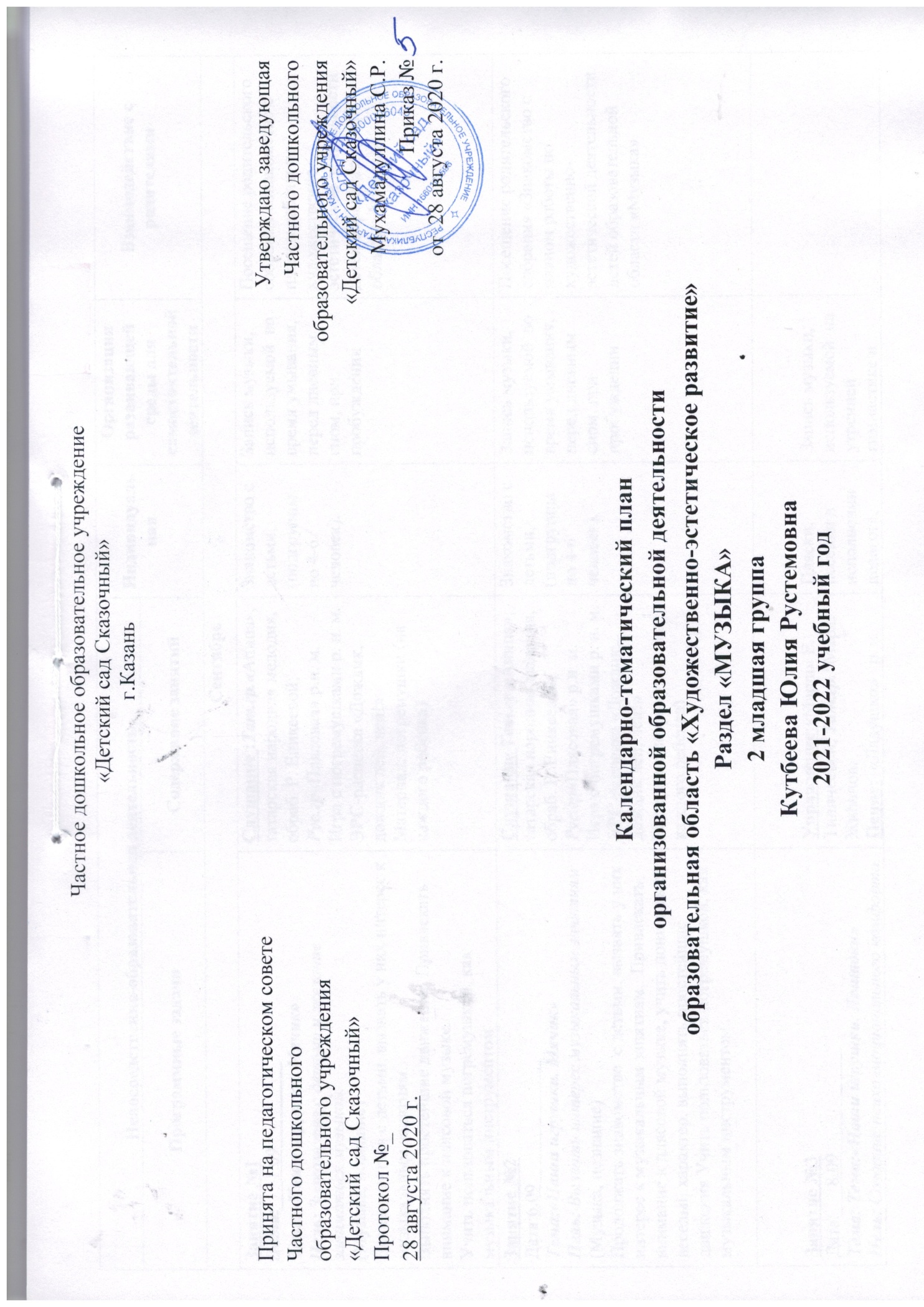 Непосредственно-образовательная деятельностьНепосредственно-образовательная деятельностьНепосредственно-образовательная деятельностьИндивидуальнаяИндивидуальнаяОрганизация развивающей среды для самостоятельной деятельностиВзаимодействие с родителямиПрограммные задачиСодержание занятийСодержание занятийИндивидуальнаяИндивидуальнаяОрганизация развивающей среды для самостоятельной деятельностиВзаимодействие с родителямиСентябрьСентябрьСентябрьСентябрьСентябрьСентябрьСентябрьЗанятие №1Дата:___1.09_________Тема:«Наши игрушки. Мячик»Цель: Знакомство с детьми и желание заниматься музыкой.(Музыка, познание)   Познакомиться с детьми, вызвать у них интерес к музыкальным занятиям.Выполнять простейшие движения. Привлекать внимание к плясовой музыке.Учить пользоваться погремушкой, как музыкальным инструментом Слушание :Тат.гр.«Апипа», татарская народная мелодия, обраб. Р. Еникеевой;Рус.гр«Плясовая» р.н. м.Игра с погремушками р. н. м.ЭРС-распевка «Дождик, дождик лей, лей!»Материал: погремушки (на каждого ребенка)Слушание :Тат.гр.«Апипа», татарская народная мелодия, обраб. Р. Еникеевой;Рус.гр«Плясовая» р.н. м.Игра с погремушками р. н. м.ЭРС-распевка «Дождик, дождик лей, лей!»Материал: погремушки (на каждого ребенка)Знакомство с детьми, (подгруппы по 4-6 человек).Знакомство с детьми, (подгруппы по 4-6 человек).Запись музыки, используемой  во время умывания, перед дневным сном, при пробужденииПосещение родительского собрания «Знакомство с планом работы по художественно-эстетической деятельности детей образовательной области «Музыка». Занятие №2Дата:6.09_____________Тема:«Наши игрушки. Мячик»Цель: Вызвать интерес музыкальным занятиям(Музыка, познание)   Продолжать знакомство  с детьми, вызвать у них интерес к музыкальным занятиям.  Привлекать внимание к плясовой музыке, учить понимать ее  веселый характер. выполнять простейшие движения Учить пользоваться погремушкой, как музыкальным инструментом.. Слушание Тат.гр.«Апипа», татарская народная мелодия, обраб. Р. Еникеевой;Рус.гр«Плясовая» р.н. м.Игра с погремушками р. н. м.ЭРС-распевка «Дождик, дождик лей, лей!»Материал: погремушки (на каждого ребенка)Слушание Тат.гр.«Апипа», татарская народная мелодия, обраб. Р. Еникеевой;Рус.гр«Плясовая» р.н. м.Игра с погремушками р. н. м.ЭРС-распевка «Дождик, дождик лей, лей!»Материал: погремушки (на каждого ребенка)Знакомство с детьми, (подгруппы по 4-6 человек).Знакомство с детьми, (подгруппы по 4-6 человек).Запись музыки, используемой  во время умывания, перед дневным сном, при пробужденииПосещение родительского собрания «Знакомство с планом работы по художественно-эстетической деятельности детей образовательной области «Музыка». Занятие №3Дата:___8.09___________Тема: Тема:«Наши игрушки. Лошадки»Цель: Создание психоэмоционального комфорта.(Музыка, познание, коммуникация)                                      Способствовать созданию комфортной обстановки.  Развивать эмоциональность детей. Осваивать ритмичную ходьбу стайкой по залу  с воспитателем. Познакомить детей с новой песней, осваивать мелодию.Продолжать знакомство с погремушкой.Упражнение:«Марш» Е. Тиличеевой, Тат.гр.“Марш” Җиһанов.Пение:  «Ладушки»   р. н. пСлушание:  «Плясовая» р.н. м.Тат.гр. .«Апипа», татарская народная мелодия, обраб. Р. Еникеевой;Игра на музыкальных инструментах: «Погремушки» р. н. п.Тат.гр«Дятел», муз. Н. Бакиевой, З. Шайхутдиновой, сл. народные;Материал: погремушки на каждого ребенка, Упражнение:«Марш» Е. Тиличеевой, Тат.гр.“Марш” Җиһанов.Пение:  «Ладушки»   р. н. пСлушание:  «Плясовая» р.н. м.Тат.гр. .«Апипа», татарская народная мелодия, обраб. Р. Еникеевой;Игра на музыкальных инструментах: «Погремушки» р. н. п.Тат.гр«Дятел», муз. Н. Бакиевой, З. Шайхутдиновой, сл. народные;Материал: погремушки на каждого ребенка, Пляски, песенки в исполнении педагога, доставляющиеудовольствие детям.  Пляски, песенки в исполнении педагога, доставляющиеудовольствие детям.  Запись музыки, используемой  на утренней гимнастике и физкультурных занятиях.Занятие №4 Дата:____13.09______________Тема: Тема:«Наши игрушки. Лошадки»Цель: Приобщение к народной музыке.(Музыка, познание)Учить ритмично ходить под музыку, ориентироваться в пространствеПродолжать учить детей внимательно слушать пение взрослого .Развивать эмоциональную отзывчивость.Учить детей подпевать.Продолжать учить детей выполнять плясовые движения.Познакомить  с игрой.Упражнение «Марш»  Е. Тиличеевой, Тат.гр“Марш”ҖиһановСлушание, подпевание «Петушок» р. н. п.Тат.гр ЭРСслушание «Ворона прилетела» пер.Р.ЯгафароваПение «Ладушки» р. н .пИгра «Прятки» укр. н. м.Тат.гр«Прятки», татарская народная мелодия, обраб. Ф. Залялютдиновой;. Материал: ПетушокУпражнение «Марш»  Е. Тиличеевой, Тат.гр“Марш”ҖиһановСлушание, подпевание «Петушок» р. н. п.Тат.гр ЭРСслушание «Ворона прилетела» пер.Р.ЯгафароваПение «Ладушки» р. н .пИгра «Прятки» укр. н. м.Тат.гр«Прятки», татарская народная мелодия, обраб. Ф. Залялютдиновой;. Материал: ПетушокРабота над формированием первоначальных вокально-хоровых навыков. Слушание, подпевание песен «Петушок», «Ладушки» р. н. м.Работа над формированием первоначальных вокально-хоровых навыков. Слушание, подпевание песен «Петушок», «Ладушки» р. н. м.Музыкально - дидактическая игра: «Птица и птенчики» Анкетирование: «Какая  практическая помощь по вопросам музыкального развития ребенка Вам   необходима?»Занятие №5Дата:__ 15.09____________Тема:Машины на нашей улице»Цель: Знакомство с музыкальным инструментом-колокольчик.(Музыка, познание, коммуникация)Осваивать  легкий, ритмичный бег под музыку.Учить детей различать громкое и тихое звучание.Познакомить с музыкальными игрушками - колокольчиками, слушать  их звучание.Разучивать песню и подпевать.Упражнение: «Кто хочет побегать?» лит. н. м.Тат.гр. «Весело», муз. А. Монасыйпова;Музыкально - дидактическая игра: «Громкие и тихие звоночки»Игра на детских музыкальных инструментах: «Колокольчики»Пение:  «Петушок» р. н. п.Материал: колокольчики, на каждого ребенка,петушокУпражнение: «Кто хочет побегать?» лит. н. м.Тат.гр. «Весело», муз. А. Монасыйпова;Музыкально - дидактическая игра: «Громкие и тихие звоночки»Игра на детских музыкальных инструментах: «Колокольчики»Пение:  «Петушок» р. н. п.Материал: колокольчики, на каждого ребенка,петушокПродолжать  работу над формированием навыков .слушания, подпевание песен «Петушок», «Ладушки» р. н. м.Продолжать  работу над формированием навыков .слушания, подпевание песен «Петушок», «Ладушки» р. н. м.Музыкально - дидактическая игра «Тихо-громко»Памятка на доску для родителей: «Внешний вид ребенка на музыкальных занятиях»Занятие №6Дата_20.09____Тема:Машины на нашей улице»Цель:Доставить детям радость от общения с «бабушкой» (Музыка,  чтение художественной литературы)Осваивать  легкий, ритмичный бег под музыкуСпособствовать развитию у детей эмоциональной отзывчивости на музыку.Подпевать  напевно.Продолжать учить детей различать громкое и тихое звучание. Играть самостоятельно на колокольчиках.Упражнение: «Кто хочет побегать?» лит.  н. м.Тат.гр«Весело», муз. А. Монасыйпова;Пение:ЭРС«Ладушки» р. н. пТат.гр“Менә сиңа уң кулым”.Музыкально - дидактическая игра: «Громкие и тихие звоночки»Игра на детских музыкальных инструментах: «Колокольчики»	Материал:  колокольчики , картинка про бабушку.Упражнение: «Кто хочет побегать?» лит.  н. м.Тат.гр«Весело», муз. А. Монасыйпова;Пение:ЭРС«Ладушки» р. н. пТат.гр“Менә сиңа уң кулым”.Музыкально - дидактическая игра: «Громкие и тихие звоночки»Игра на детских музыкальных инструментах: «Колокольчики»	Материал:  колокольчики , картинка про бабушку.Мониторингмузыкального развития детей 2 -й младшей  группыМониторингмузыкального развития детей 2 -й младшей  группыПогремушки. Запись Консультация по  желанию родителей. Занятие №7Дата__22.09_____________Тема:«Яблочко на яблоне и в магазине»Цель: Доставить радость от общения с игрушками.(Музыка, коммуникация)Учить двигаться в соответствии с характером  музыки: осторожным мягким шагом.Слушать музыку спокойного характера.Учить детей подпеть.Доставить детям радость.Упражнение«Кошечка» ЛомовойСлушание: «Колыбельная» Тат.гр. «Кошка», муз. М. Музафарова, сл. А. Ерикея;Пение: «Ладушки» р. н. п.Тат.гр. “Менә сиңа уң кулым”Игра: Прятки» укр. н. м.Тат.гр. «Прятки», татарская народная мелодия, обраб. Ф. Залялютдиновой;Упражнение«Кошечка» ЛомовойСлушание: «Колыбельная» Тат.гр. «Кошка», муз. М. Музафарова, сл. А. Ерикея;Пение: «Ладушки» р. н. п.Тат.гр. “Менә сиңа уң кулым”Игра: Прятки» укр. н. м.Тат.гр. «Прятки», татарская народная мелодия, обраб. Ф. Залялютдиновой;Продолжение мониторингамузыкального развития детей группы. Составление диагностических карт.Продолжение мониторингамузыкального развития детей группы. Составление диагностических карт.Музыкально - дидактическая игра: «Громкие и тихие звоночки»По запросу родителей: Индивидуальные консультации по вопросам музыкального воспитания детей.Занятие №8Дата___27.09_____________Тема:«Яблочко на яблоне и в магазине»Цель:Закрепить образ кошечки и петушка через виды музыкальной деятельности.(Музыка, коммуникация)Учить двигаться в соответствии с характером  музыки: осторожным мягким шагом.Слушать музыку спокойного характера.Учить детей подпеть.Доставить детям радость.Упражнение«Кошечка» ЛомовойСлушание: «Колыбельная» Тат.гр. «Кошка», муз. М. Музафарова, сл. А. Ерикея;Пение: «Петушок» р. н. п.”Менә сиңа уң кулым”Игра: Прятки» укр. н. м.Тат.гр. «Прятки», татарская народная мелодия, обраб. Ф. Залялютдиновой;Материал:  кошка, петушок, платочки.Упражнение«Кошечка» ЛомовойСлушание: «Колыбельная» Тат.гр. «Кошка», муз. М. Музафарова, сл. А. Ерикея;Пение: «Петушок» р. н. п.”Менә сиңа уң кулым”Игра: Прятки» укр. н. м.Тат.гр. «Прятки», татарская народная мелодия, обраб. Ф. Залялютдиновой;Материал:  кошка, петушок, платочки.Продолжение мониторингамузыкального развития детей группы. Составление диагностических карт.Продолжение мониторингамузыкального развития детей группы. Составление диагностических карт.Музыкально - дидактическая игра: «Громкие и тихие звоночки»По запросу родителей: Индивидуальные консультации по вопросам музыкального воспитания детей.ОктябрьОктябрьОктябрьОктябрьОктябрьОктябрьОктябрьЗанятие №1Дата:___29.09___________Тема:«Где растет репка?»Цель: Вызывать  интерес и желание посещать детский сад»(Музыка, чтение художественной литературы, социализация)Поддерживать интерес к жизни в детском саду.  Воспитывать чувство уважения к сотрудникам детского сада и доброжелательное отношение к сверстникам.Легко, ритмично бегать в одном направлении.Учить детей слушать песню спокойного характера, понимать, о чем в ней поетсяПравильно передавать мелодию. Петь знакомую песню с движениями (по тексту).Продолжать  учить детей различать тихое и громкое звучание.Учить детей выполнять образные движения, подсказанные  характером музыки.Закреплять движения по показу воспитателя.Упражнение:  «Кто хочет побегать?» лит. н. м.Тат.гр«Весело», муз. А. Монасыйпова;Слушание: «Осенняя песенка» Александрова Тат.гр.«Марш», муз. И. Шамсутдинова;Пение: « Петушок» р. н. п.,  «Ладушки» р. н. п.Музыкально - дидактическая игра:  «Веселые  ладошки»
Игра: «Угадай, какая игрушка спряталась?»Тат.гр..«Солнышко и дождик», муз. Т. Вафиной, сл. К. Закировой;ЭРС-хоровод «Курсәт әлеускәнем"Материал:игрушки  листья из бумаги, игрушка петушок , бабушка.Упражнение:  «Кто хочет побегать?» лит. н. м.Тат.гр«Весело», муз. А. Монасыйпова;Слушание: «Осенняя песенка» Александрова Тат.гр.«Марш», муз. И. Шамсутдинова;Пение: « Петушок» р. н. п.,  «Ладушки» р. н. п.Музыкально - дидактическая игра:  «Веселые  ладошки»
Игра: «Угадай, какая игрушка спряталась?»Тат.гр..«Солнышко и дождик», муз. Т. Вафиной, сл. К. Закировой;ЭРС-хоровод «Курсәт әлеускәнем"Материал:игрушки  листья из бумаги, игрушка петушок , бабушка.Работа над разучиванием песенного, танцевального репертуара занятий с часто болеющими детьми.Работа над разучиванием песенного, танцевального репертуара занятий с часто болеющими детьми. «Плясовая музыка- любая  р. н. м.Рекомендации: «Музыкальные игрушки - детям»Занятие №2Дата:____4.10_______Тема:«Где растет репка?»Цель: Вызывать интерес и    желание посещать детский садМузыка, коммуникация, социализация)Продолжать учить детей различать грустное и веселое настроение.Развивать речевое дыхание, мелкую моторику рук.Воспитывать желание помогать окружающим.Бегать в одном направлении, не толкаясь, и не задевая друг друга.Продолжать формировать эмоциональную отзывчивость на песню спокойного, ласкового характера. Правильно передавать мелодию. и подпевать ее.Продолжать  учить детей различать тихое и громкое звучание.Применять знакомые танцевальные движения.Упражнение на речевое дыхание: «Ду-у-у-у-у»Упражнение:  «Кто хочет побегать?» лит.н.м. Тат.гр«Весело», муз. А. Монасыйпова;Пальчиковая гимнастика «Фонарики»Слушание:  «Звучание шелеста листвы, крик улетающих птиц», или  «Осенняя песенка» Ан. Александрова Тат.гр.«Марш», муз. И. Шамсутдинова;Пение: « Петушок» р. н. п., «Ладушки» р. н. п.Музыкально - дидактическая игра:«Веселые   ладошки»Тат.гр.«Солнышко и дождик», муз. Т. Вафиной, сл. К. Закировой;Свободная пляска р. н. м.Материал: 2 картинки с изображением природы и осени и осенних листьев, , шапочка петушка.Упражнение на речевое дыхание: «Ду-у-у-у-у»Упражнение:  «Кто хочет побегать?» лит.н.м. Тат.гр«Весело», муз. А. Монасыйпова;Пальчиковая гимнастика «Фонарики»Слушание:  «Звучание шелеста листвы, крик улетающих птиц», или  «Осенняя песенка» Ан. Александрова Тат.гр.«Марш», муз. И. Шамсутдинова;Пение: « Петушок» р. н. п., «Ладушки» р. н. п.Музыкально - дидактическая игра:«Веселые   ладошки»Тат.гр.«Солнышко и дождик», муз. Т. Вафиной, сл. К. Закировой;Свободная пляска р. н. м.Материал: 2 картинки с изображением природы и осени и осенних листьев, , шапочка петушка.Повторять знакомые песни..Повторять знакомые песни..Набор музыкальных инструментов, музыкальных игрушек для экспериментирования со звуком.Музыкальные игрушки детям в течениимесяцаЗанятие №3Дата:_____6.10_________Тема:«Кто любит зёрнышки»Цель: Поддерживать дружеские взаимоотношения через различные виды музыкальной деятельности.(Музыка,  художественное творчество, коммуникация)                             Формировать дружеские взаимоотношения, развивать навыки общения у детей младшего дошкольного возраста.Слушать и понимать содержание песни спокойного характера.Познакомить с новым двигательным упражнением.Самостоятельно исполнять знакомые песни.Учить детей выполнять образные движения, подсказанные  характером музыки. 	Применять знакомые танцевальные движения. и запоминать их .Упражнение «Погуляем» Т. Ломовой,Тат.гр“Погуляем», муз. Ф. ШаймардановойСлушание«Осенняя песенка» А. АлександроваТат.гр«Танец зайчика», «Аю», муз. Р. Еникеева;Речевое дыхание:Ду-у-уПение: « Петушок» р. н. п., «Ладушки» р. н. п.Творчество:  «Кошечка»  Т. Ломовой	Пальчиковая гимнастика по желанию детей.Свободная пляска р. н.м.ЭРС-игра «Кот и мыши»  «Курсәт әлеускәнем»Материал: игрушки:  кошечка, петушок и бабушка.Упражнение «Погуляем» Т. Ломовой,Тат.гр“Погуляем», муз. Ф. ШаймардановойСлушание«Осенняя песенка» А. АлександроваТат.гр«Танец зайчика», «Аю», муз. Р. Еникеева;Речевое дыхание:Ду-у-уПение: « Петушок» р. н. п., «Ладушки» р. н. п.Творчество:  «Кошечка»  Т. Ломовой	Пальчиковая гимнастика по желанию детей.Свободная пляска р. н.м.ЭРС-игра «Кот и мыши»  «Курсәт әлеускәнем»Материал: игрушки:  кошечка, петушок и бабушка.Игра- хоровод «Курсэт эле ускенем»Пение песен «Петушок», «Ладушки» р. н. м. с движениями.Игра- хоровод «Курсэт эле ускенем»Пение песен «Петушок», «Ладушки» р. н. м. с движениями.Музыкально - дидактическая игра:  «Веселые  ладошки»
Занятие №4Дата:___11.10___________Тема:«Кто любит зёрнышки»Цель: Поддерживать дружеские отношения между детьми(Музыка, познание,  чтение художественной литературы)Выполнять спокойную ходьбу слегка покачивая руками.Эмоционально откликаться на новую песню спокойного характера. Учить детей навыкам драматизации.- петь ласково, напевно.В  игре собирать листочки с желанием под музыку.Упражнение «Погуляем» Т. Ломовой,Тат.гр“Погуляем», муз. Ф. ШаймардановойСлушание«Осенняя песенка» А. АлександроваТат.гр«Танец зайчика», «Аю», муз. Р. Еникеева;Речевое дыхание:Ду-у-уПение: « Петушок» р. н. п., «Ладушки» р. н. п.Творчество:  «Кошечка»  Т. Ломовой	Пальчиковая гимнастика по желанию детей.Свободная пляска р. н.м.ЭРС-игра «Кот и мыши»  «Курсәт әлеускәнем»Материал: игрушки:  кошечка, петушок и бабушка.,.Игра « Собери листочки».Материал: корзинка, листочки, шапочка петушка.Упражнение «Погуляем» Т. Ломовой,Тат.гр“Погуляем», муз. Ф. ШаймардановойСлушание«Осенняя песенка» А. АлександроваТат.гр«Танец зайчика», «Аю», муз. Р. Еникеева;Речевое дыхание:Ду-у-уПение: « Петушок» р. н. п., «Ладушки» р. н. п.Творчество:  «Кошечка»  Т. Ломовой	Пальчиковая гимнастика по желанию детей.Свободная пляска р. н.м.ЭРС-игра «Кот и мыши»  «Курсәт әлеускәнем»Материал: игрушки:  кошечка, петушок и бабушка.,.Игра « Собери листочки».Материал: корзинка, листочки, шапочка петушка.Инсценирование песни «Петушок» р. н. п. с небольшими подгруппами детей.Инсценирование песни «Петушок» р. н. п. с небольшими подгруппами детей.Шапочка петушка.На доску для родителей: «Песни, стихи об осени»Занятие №5Дата:  13.10______________Тема: «Дождик и зонтик»Цель: Воспитывать бережное отношение к дому и природе.Музыка, безопасность, познание)Ходить спокойно, в ритме музыки, слегка покачивая руками (без взмаха)Учить детей эмоционально откликаться на знакомый образ (зайчик). Подпевать не спеша, протяжно, выделяя ударные слоги в словах  «заинька», «маленький». Учить детей «подстраиваться» к интонации взрослого, петь, не отставая, и не опережая друг  друга. Или подпевать песню спокойного характера Учить детей слушать колыбельную, плясовую и реагировать на их спокойный и задорный характер сменой движений.	.Знакомить детей с музыкальными игрушками и их звучанием.- погремушкой.Познакомить с движениями танца с листочками..движение со сменой частей.Упражнение: «Погуляем»  Т. ЛомовойТат.гр“Погуляем», муз. Ф. ШаймардановойПение:, «В огороде заинька»   или песня ,«Осенняя»  КартушинойСлушание «Колыбельная, Плясовая» р. н. м.Тат.гр. “Бишек җыры”Игра на музыкальных инструментах: погремушка«Ах, вы сени» р.н.м.«Танец  с  листиками» укр. н. м.«Танец с погремушками», Тат.гртатарская народная мелодия, обраб. Л. Шигабетдиновой;Материал:  корзинка с осенними листьями, погремушки. иллюстрация осени.Упражнение: «Погуляем»  Т. ЛомовойТат.гр“Погуляем», муз. Ф. ШаймардановойПение:, «В огороде заинька»   или песня ,«Осенняя»  КартушинойСлушание «Колыбельная, Плясовая» р. н. м.Тат.гр. “Бишек җыры”Игра на музыкальных инструментах: погремушка«Ах, вы сени» р.н.м.«Танец  с  листиками» укр. н. м.«Танец с погремушками», Тат.гртатарская народная мелодия, обраб. Л. Шигабетдиновой;Материал:  корзинка с осенними листьями, погремушки. иллюстрация осени.Игры с музыкальными инструментами: погремушки.Игры с музыкальными инструментами: погремушки.Хорошо иллюстрированная «Музыкальнаякнижка» с картинками  к произведениям по слушанию и пению.Запись музыки с репертуаром по слушанию и пению.Песни и стихи об осениЗанятие №6Дата:____ 18.10__________Тема: «Дождик и зонтик»Цель: Продолжать воспитывать любовь к родному дому и бережное отношение к природе(Музыка, познание, коммуникация)Расширять ориентировку детей в окружающем пространстве. Продолжать учить детей ходить спокойно, в ритме музыки.Учить брать дыхание и протягивая слог –выдыхать. Петь, не отставая и не опережая, друг друга.	Учить детей узнавать колыбельную, плясовую и реагировать на их спокойный и задорный характер сменой движений.Играть ритмично, правильно держать погремушку.Учить выполнять движения с предметами , двигаясь под музыку..Дидактическая игра «Что в мешочке?»Упражнение: «Погуляем»  Т. Ломовой Тат.гр“Погуляем», муз. Ф. ШаймардановойПение: «В огороде заинька» В. Карасевой  или «Осенняя» М. Картушиной.Игра на дыхание:  «Ду-у-уСлушание «Колыбельная, плясовая» р. н. м.	Игра на музыкальных инструментах: «Погремушки»«Танец  с  листиками» укр. н. м.	или  любая другая Тат.гр “Танец с листиками”С.Сайдашев	Материал: осенние листочки., погремушки Дидактическая игра «Что в мешочке?»Упражнение: «Погуляем»  Т. Ломовой Тат.гр“Погуляем», муз. Ф. ШаймардановойПение: «В огороде заинька» В. Карасевой  или «Осенняя» М. Картушиной.Игра на дыхание:  «Ду-у-уСлушание «Колыбельная, плясовая» р. н. м.	Игра на музыкальных инструментах: «Погремушки»«Танец  с  листиками» укр. н. м.	или  любая другая Тат.гр “Танец с листиками”С.Сайдашев	Материал: осенние листочки., погремушки Работа над разучиванием песенного, танцевального репертуара занятий с часто болеющими детьми.Работа над разучиванием песенного, танцевального репертуара занятий с часто болеющими детьми.Игра на погремушках	Занятие №7Дата:____ 20.10_______Тема:«Белочкина кладовка»Цель: Поддерживать интерес к родной природе.(Музыка, познание, художественное творчество)Выполнять спокойную ходьбу под музыку взявшись парами.Учить детей узнавать колыбельную, плясовую и реагировать на их спокойный и задорный характер сменой движений.Активно подпевать  знакомую песню .. Учить плясовым движениям с листочками, начинать и прекращать движения вместе с музыкой..Выполнять игровые движения соответственно песне.Дидактическая игра «Что в мешочке?»Упражнение: «Погуляем»  Т. Ломовой Тат.гр“Погуляем», муз. Ф. ШаймардановойПение: «В огороде заинька» В. Карасевой  или «Осенняя» М. Картушиной.Игра на дыхание:  «Ду-у-уСлушание «Колыбельная, плясовая» р. н. м.	Игра на музыкальных инструментах: «Погремушки»«Танец  с  листиками» укр. н. м.	или  любая другаяТат.гр “Танец с листиками”С.СайдашевМатериал: осенние листочки., погремушки и картинка осени.ЭРС «Ладушки-ладошки» м. М. Иорданского и сл. Е.КаргановойДидактическая игра «Что в мешочке?»Упражнение: «Погуляем»  Т. Ломовой Тат.гр“Погуляем», муз. Ф. ШаймардановойПение: «В огороде заинька» В. Карасевой  или «Осенняя» М. Картушиной.Игра на дыхание:  «Ду-у-уСлушание «Колыбельная, плясовая» р. н. м.	Игра на музыкальных инструментах: «Погремушки»«Танец  с  листиками» укр. н. м.	или  любая другаяТат.гр “Танец с листиками”С.СайдашевМатериал: осенние листочки., погремушки и картинка осени.ЭРС «Ладушки-ладошки» м. М. Иорданского и сл. Е.КаргановойПродолжение освоения движений «Танца с листиками» укр. н. мПродолжение освоения движений «Танца с листиками» укр. н. мОсенние листочки, запись музыки на осеннюю тематику.Занятие № 8Дата:____ 25.10__________Тема:«Белочкина кладовка»Цель: Любоваться красотой осенней природы через музыкакльнуюдеятельность..(Музыка, чтение художественной литературы)Отмечать в движении контрастный характер частей музыки (марш, колыбельная)Учить детей слушать колыбельную, плясовую и реагировать на их спокойный и задорный характер сменой движений.	Формировать певческие навыки,.Знакомство с новой игрой 2х частного характера..Активно участвовать в пляске, отмечать в движении смену частей музыки.Упражнение «Гулять-отдыхать» М. КрасеваСлушание «Колыбельная» и плясовая»Тат.гр.”Бишек җыры”Пение: «Осенняя» М. Картушиной, «В или  огороде заинька» В. Карасевой. Тат.гр Т.Вафина “Яз килә”“Танец с  листиками” укр. н. м.Тат.гр “Танец с листиками”С.СайдашевИгра «Солнышко и дождик»Материал: листочки, , иллюстрации к песне..Упражнение «Гулять-отдыхать» М. КрасеваСлушание «Колыбельная» и плясовая»Тат.гр.”Бишек җыры”Пение: «Осенняя» М. Картушиной, «В или  огороде заинька» В. Карасевой. Тат.гр Т.Вафина “Яз килә”“Танец с  листиками” укр. н. м.Тат.гр “Танец с листиками”С.СайдашевИгра «Солнышко и дождик»Материал: листочки, , иллюстрации к песне..Пение знакомых песен.Пение знакомых песен. Игра на музыкальных игрушках и  шумовых инструментах.По запросу родителей: Индивидуальные консультации по вопросам музыкального воспитания детей.НоябрьНоябрьНоябрьНоябрьНоябрьНоябрьНоябрьЗанятие № 1Дата 27.10___________Тема:«Где спрятался котёнок?»Цель: Воспитывать  любовь к родному дому через музыкальный материал.(Музыка, коммуникация, познание).Упражнять детей в легком беге. Следить за осанкой.Слушать и понимать содержание песни.В дидактической игре различать высокие и низкие звуки.Петь и подпевать  песню о маме. Танцевать с листочками  последовательно и выразительно, сопровождая  игровыми движениями.	Упражнение. Легкий бег.Слушание « Строим дом» М.Красева.Тат.гр«Паровоз»,  муз. Р. Ахияровой.Музыкально - дидактическая игра «Птица и птенчики»Тат.гр.«Воробышки и кот», муз. и сл. М. Андержановой;Пение«« Маму поздравляют малыши» , Тат.грТ.Вафина«Әнием»Танец «Листики дубовые»Материал:  птички -2, листочки и иллюстрации к песнеУпражнение. Легкий бег.Слушание « Строим дом» М.Красева.Тат.гр«Паровоз»,  муз. Р. Ахияровой.Музыкально - дидактическая игра «Птица и птенчики»Тат.гр.«Воробышки и кот», муз. и сл. М. Андержановой;Пение«« Маму поздравляют малыши» , Тат.грТ.Вафина«Әнием»Танец «Листики дубовые»Материал:  птички -2, листочки и иллюстрации к песнеУпражнение. Легкий бег.Слушание « Строим дом» М.Красева.Тат.гр«Паровоз»,  муз. Р. Ахияровой.Музыкально - дидактическая игра «Птица и птенчики»Тат.гр.«Воробышки и кот», муз. и сл. М. Андержановой;Пение«« Маму поздравляют малыши» , Тат.грТ.Вафина«Әнием»Танец «Листики дубовые»Материал:  птички -2, листочки и иллюстрации к песнеЗакрепление мелодии песни о маме «Маму поздравляют малыши»Музыкально - дидактическая игра: «Птица и птенчики» 	Занятие №2 Дата: 1.11_______Тема:«Где спрятался котёнок?»Цель: Воспитание любви  к родному дому  через песни , игры, танцы(Музыка, коммуникация), учить маршировать вместе со всеми,  самостоятельно начинать и заканчивать движение.Укреплять мелкую моторику рук и пальцев.Продолжить знакомство с металлофономПродолжать разучивать песню,  усваивать ее мелодию. Танцевать с листочками выразительно.. Упражнение:  «Марш» Е. Тиличеевой,Тат.гр. «Марш» ҖиһановСлушание:  «Строим дом”,Тат.гр«Резвушка»,  муз. Н. Жиганова;Игра на музыкальных инструментах: «Дождик» р. н. п.Пение: «Маму поздравляют малыши» ,Тат.гр«На лошадке», муз. Ф. Ахметова.Пальчиковая гимнастика «Семья»., Тат.гр “Гаилә”ЭРС – слушание татарской народной музыки.Материал: разноцветные осенние листочки,металлофонУпражнение:  «Марш» Е. Тиличеевой,Тат.гр. «Марш» ҖиһановСлушание:  «Строим дом”,Тат.гр«Резвушка»,  муз. Н. Жиганова;Игра на музыкальных инструментах: «Дождик» р. н. п.Пение: «Маму поздравляют малыши» ,Тат.гр«На лошадке», муз. Ф. Ахметова.Пальчиковая гимнастика «Семья»., Тат.гр “Гаилә”ЭРС – слушание татарской народной музыки.Материал: разноцветные осенние листочки,металлофонУпражнение:  «Марш» Е. Тиличеевой,Тат.гр. «Марш» ҖиһановСлушание:  «Строим дом”,Тат.гр«Резвушка»,  муз. Н. Жиганова;Игра на музыкальных инструментах: «Дождик» р. н. п.Пение: «Маму поздравляют малыши» ,Тат.гр«На лошадке», муз. Ф. Ахметова.Пальчиковая гимнастика «Семья»., Тат.гр “Гаилә”ЭРС – слушание татарской народной музыки.Материал: разноцветные осенние листочки,металлофонЗакрепление мелодии песни о маме.Металлофон. Фонограмма «Листики дубовые»Занятие №3Дата:  3.11__________Тема:«Книжка-сказка»Цель:  Продолжать воспитывать любовь к родному дому через музыкальный материал.(Музыка, чтение художественной литературы)Упражнять в легком беге.Петь всю песню слаженно.В танце запоминать последовательность движенийУчить детей передавать в игре образ зайчикаУпражнение «Машут ручки ребят» Легкий бег.Слушание «Строим дом» М. Красева. Тат.гр«Резвушка»,  муз. Н. Жиганова;Пение:  «Маму поздравляют малыши»  Е. Тиличеевой, Тат.гр Т.Вафина “Әнием”Танец «Приседай» Роомере.ЭРС – игра «Ак куянкай»Материал: иллюстрация к песне.Упражнение «Машут ручки ребят» Легкий бег.Слушание «Строим дом» М. Красева. Тат.гр«Резвушка»,  муз. Н. Жиганова;Пение:  «Маму поздравляют малыши»  Е. Тиличеевой, Тат.гр Т.Вафина “Әнием”Танец «Приседай» Роомере.ЭРС – игра «Ак куянкай»Материал: иллюстрация к песне.Упражнение «Машут ручки ребят» Легкий бег.Слушание «Строим дом» М. Красева. Тат.гр«Резвушка»,  муз. Н. Жиганова;Пение:  «Маму поздравляют малыши»  Е. Тиличеевой, Тат.гр Т.Вафина “Әнием”Танец «Приседай» Роомере.ЭРС – игра «Ак куянкай»Материал: иллюстрация к песне.Работа над разучиванием песенного, танцевального репертуара занятий с часто болеющими детьми.Консультация «Как развивать музыкальный слух у детей?»Занятие №4Дата:___8.11________Тема:«Книжка-сказка»Цель: Воспитывать любовь к родному дому.(Музыка,   здоровье,  познание)                             Осваивать образно-игровое движение «скачет лошадка».Слушать и  узнавать знакомую песню .Петь и попевать  песню о маме  ласково и выразительно.Развивать  мелкую моторику рук.  Танцевать с желанием, запоминая последовательность движений.В игре передавать образ зайчика.Упражнение: «Лошадка» А.  Филиппенко,Марш. Парлова,Тат.гр;«На лошадке», муз. Ф. Ахметова.Пальчиковая гимнастика «Семья», Тат.гр “Гаилә”Слушание «Строим дом» М. Красева. Тат.гр«Резвушка»,  муз. Н. Жиганова;Пение:  «Маму поздравляют малыши»  Е. ТиличеевойТанец «Приседай» Роомере.,”Весенняя пляска”Игра на музыкальных инструментах: «Тихо-громко»  латв. н. м.. н. м.ЭРС– игра «Ак куянкай»Материал:  картинка к песне  Упражнение: «Лошадка» А.  Филиппенко,Марш. Парлова,Тат.гр;«На лошадке», муз. Ф. Ахметова.Пальчиковая гимнастика «Семья», Тат.гр “Гаилә”Слушание «Строим дом» М. Красева. Тат.гр«Резвушка»,  муз. Н. Жиганова;Пение:  «Маму поздравляют малыши»  Е. ТиличеевойТанец «Приседай» Роомере.,”Весенняя пляска”Игра на музыкальных инструментах: «Тихо-громко»  латв. н. м.. н. м.ЭРС– игра «Ак куянкай»Материал:  картинка к песне  Упражнение: «Лошадка» А.  Филиппенко,Марш. Парлова,Тат.гр;«На лошадке», муз. Ф. Ахметова.Пальчиковая гимнастика «Семья», Тат.гр “Гаилә”Слушание «Строим дом» М. Красева. Тат.гр«Резвушка»,  муз. Н. Жиганова;Пение:  «Маму поздравляют малыши»  Е. ТиличеевойТанец «Приседай» Роомере.,”Весенняя пляска”Игра на музыкальных инструментах: «Тихо-громко»  латв. н. м.. н. м.ЭРС– игра «Ак куянкай»Материал:  картинка к песне  Освоение прямого галопа с подгруппами детей.Музыкальные шумовые инструменты: погремушки.Занятие №5Дата:_______ 10.11_______Тема:«Холодный ветер-тёплые рукавички»Цель: Знакомство с новогодним праздником через пение, слушание.(Музыка, коммуникация)Упражнять в движении прямого галопа.Обогащать детей музыкальными впечатлениями, создавать у них радостное настроение. .», .Учить петь естественным голосом, без напряжения.  .Различать контрастную музыку в музыкально-дидактической игре..Упражнение «Лошадка» А. ФилиппенкоТат.гр;«На лошадке», муз. Ф. Ахметова.Слушание, подпевание песни «Елочка» М. КрасеваПениеТат.грТ.Вафина“Чыршы”,”В гости к ёлочке мы шли”
Музыкально – дидактическая игра «Зайка и мишка».Игра «Пальчики ручки» Т. ПопатенкоМатериал: искусственная елочка,:дидактическая игра  «Зайки и мишка» картинки.Упражнение «Лошадка» А. ФилиппенкоТат.гр;«На лошадке», муз. Ф. Ахметова.Слушание, подпевание песни «Елочка» М. КрасеваПениеТат.грТ.Вафина“Чыршы”,”В гости к ёлочке мы шли”
Музыкально – дидактическая игра «Зайка и мишка».Игра «Пальчики ручки» Т. ПопатенкоМатериал: искусственная елочка,:дидактическая игра  «Зайки и мишка» картинки.Упражнение «Лошадка» А. ФилиппенкоТат.гр;«На лошадке», муз. Ф. Ахметова.Слушание, подпевание песни «Елочка» М. КрасеваПениеТат.грТ.Вафина“Чыршы”,”В гости к ёлочке мы шли”
Музыкально – дидактическая игра «Зайка и мишка».Игра «Пальчики ручки» Т. ПопатенкоМатериал: искусственная елочка,:дидактическая игра  «Зайки и мишка» картинки.Продолжение работы по освоению прямого галопа с подгруппами детей.Музыкально-дидактическая игра.«Зайка и мишка»Оформление Практический материал: песни, шутки, сценки.Занятие №6Дата:______15.11_________Тема:«Холодный ветер-тёплые рукавички»Цель: Продолжать  знакомство с новогодним праздником через музыкальный материал.(Музыка, познание)В слушании познакомить детей с образом Деда Мороза.В пении подпевание песни «Елочка» М. Красева или другая..В упражнении «Снежинки».развивать умение легко бегать на носочках в свободных направлениях, кружиться на месте.),  Учить ориентироваться в пространстве, учить строить круг, ходить по кругу.В ЭРС  передавать образ зайчикаУпражнение «Снежинки» ,Тат.гр: “Кар бөртекләре”Слушание «Дед Мороз»Пение «Елочка» М. Красева,  Тат.грТ.Вафина“Чыршы”,”«Хоровод вокруг елки» А. Филиппенко или другой»ЭРС – игра «Ак куянкай»Материал: елочка большего размера, иллюстрация к песне.Упражнение «Снежинки» ,Тат.гр: “Кар бөртекләре”Слушание «Дед Мороз»Пение «Елочка» М. Красева,  Тат.грТ.Вафина“Чыршы”,”«Хоровод вокруг елки» А. Филиппенко или другой»ЭРС – игра «Ак куянкай»Материал: елочка большего размера, иллюстрация к песне.Упражнение «Снежинки» ,Тат.гр: “Кар бөртекләре”Слушание «Дед Мороз»Пение «Елочка» М. Красева,  Тат.грТ.Вафина“Чыршы”,”«Хоровод вокруг елки» А. Филиппенко или другой»ЭРС – игра «Ак куянкай»Материал: елочка большего размера, иллюстрация к песне.Работа над освоением  образно-игровых движений «Снежинки»Атрибуты к танцу снежинкиПо запросу родителей: Индивидуальные консультации по вопросам музыкального воспитания детей.Занятие №7Дата:____17.11__________Тема:«Ботинки и сапожки»Цель: Продолжать знакомство с новогодним праздником через пение, слушание.(Музыка, коммуникация)Упражнять в движении прямого галопа.Обогащать детей музыкальными впечатлениями, создавать у них радостное настроение. .», .Учить петь естественным голосом, без напряжения.  .Различать контрастную музыку в музыкально-дидактической игре..Упражнение «Лошадка» А. Филиппенко,Тат.гр;«На лошадке», муз. Ф. Ахметова.Слушание, подпевание песни «Елочка» М. КрасеваПение «Елочка» р. н.п.»,Тат.гр Т.Вафина “Чыршы”
Музыкально – дидактическая   игра «Зайка и мишка».Игра «Пальчики ручки» Т. ПопатенкоМатериал: искусственная елочка,:дидактическая игра  «Зайки и мишка» картинки.Упражнение «Лошадка» А. Филиппенко,Тат.гр;«На лошадке», муз. Ф. Ахметова.Слушание, подпевание песни «Елочка» М. КрасеваПение «Елочка» р. н.п.»,Тат.гр Т.Вафина “Чыршы”
Музыкально – дидактическая   игра «Зайка и мишка».Игра «Пальчики ручки» Т. ПопатенкоМатериал: искусственная елочка,:дидактическая игра  «Зайки и мишка» картинки.Упражнение «Лошадка» А. Филиппенко,Тат.гр;«На лошадке», муз. Ф. Ахметова.Слушание, подпевание песни «Елочка» М. КрасеваПение «Елочка» р. н.п.»,Тат.гр Т.Вафина “Чыршы”
Музыкально – дидактическая   игра «Зайка и мишка».Игра «Пальчики ручки» Т. ПопатенкоМатериал: искусственная елочка,:дидактическая игра  «Зайки и мишка» картинки.Продолжение работы по освоению прямого галопа с подгруппами детей.Оформление Практический материал: песни, шутки, сценки.Занятие №8Дата:_____22.11__________Тема:«Ботинки и сапожки»Цель: Продолжать  знакомство с новогодним праздником через знакомство с музыкальным материалом.(Музыка, познание)В слушании познакомить детей с образом Деда Мороза.В пении подпевание песни «Елочка» М. Красева или другая..В упражнении «Снежинки».развивать умение легко бегать на носочках в свободных направлениях, кружиться на месте.),  Учить ориентироваться в пространстве, учить строить круг, ходить по кругу.В ЭРС  передавать образ зайчикаУпражнение «Снежинки» ,Тат.гр “Кар бөртекләре”Слушание «Дед Мороз»Витлина или ФилиппенкоПение «Елочка» М. Красева,  Тат . гр Т.Вафина “Чыршы”«Хоровод вокруг елки» А. Филиппенко или другой»ЭРС – игра «Ак куянкай»Материал: елочка большего размера, иллюстрация к песне.Упражнение «Снежинки» ,Тат.гр “Кар бөртекләре”Слушание «Дед Мороз»Витлина или ФилиппенкоПение «Елочка» М. Красева,  Тат . гр Т.Вафина “Чыршы”«Хоровод вокруг елки» А. Филиппенко или другой»ЭРС – игра «Ак куянкай»Материал: елочка большего размера, иллюстрация к песне.Упражнение «Снежинки» ,Тат.гр “Кар бөртекләре”Слушание «Дед Мороз»Витлина или ФилиппенкоПение «Елочка» М. Красева,  Тат . гр Т.Вафина “Чыршы”«Хоровод вокруг елки» А. Филиппенко или другой»ЭРС – игра «Ак куянкай»Материал: елочка большего размера, иллюстрация к песне.Работа над освоением  образно-игровых движений «Снежинки»Атрибуты к танцу снежинкиПо запросу родителей: Индивидуальные консультации по вопросам музыкального воспитания детей.ДекабрьДекабрьДекабрьДекабрьДекабрьДекабрьДекабрьЗанятие №1Дата:___24.11_____________Тема:«Кроватка и сон»Цель: продолжаем знакомить детей с новогодним праздником через песни, танцы, игры.(Музыка, безопасность, познание, коммуникация)Ходить спокойным шагом не наклоняясь вперед. упражнять в движении прямого галопа.Слушать , и узнавать  легкий характер пьесы .Петь знакомую песню, сопровождая движениями. Разучить песню  про деда Мороза.Закреплять последовательность движенийЗанятие №1Дата:___24.11_____________Тема:«Кроватка и сон»Цель: продолжаем знакомить детей с новогодним праздником через песни, танцы, игры.(Музыка, безопасность, познание, коммуникация)Ходить спокойным шагом не наклоняясь вперед. упражнять в движении прямого галопа.Слушать , и узнавать  легкий характер пьесы .Петь знакомую песню, сопровождая движениями. Разучить песню  про деда Мороза.Закреплять последовательность движенийВход.  Спокойная ходьба.Упражнение:  «Лошадка»  А. Филиппенко, Тат.гр;«На лошадке», муз. Ф. Ахметова.Слушание: «Лошадка» Н. Потоловского.Дидактическая игра «Найди детеныша маме»,Тат.гр«Игра в домики», муз. Ф. Шаймардановой, Ф. Ахметова, М. Салихова;Пение: «Дед Мороз»,«Елка» или любая про Новый год,Тат.гр “Кыш бабай белән күмәк җыр”Танец «Пальчики- ручки» -любой ,Тат.гр«Падают снежинки», муз. Р. Гилязовой;ЭРС-пение «Чыршыянында» муз.Х.КамаловМатериал: иллюстрация, игрушка дед  Мороз,Лошадка.дид. игра»Найди детеныша маме»Вход.  Спокойная ходьба.Упражнение:  «Лошадка»  А. Филиппенко, Тат.гр;«На лошадке», муз. Ф. Ахметова.Слушание: «Лошадка» Н. Потоловского.Дидактическая игра «Найди детеныша маме»,Тат.гр«Игра в домики», муз. Ф. Шаймардановой, Ф. Ахметова, М. Салихова;Пение: «Дед Мороз»,«Елка» или любая про Новый год,Тат.гр “Кыш бабай белән күмәк җыр”Танец «Пальчики- ручки» -любой ,Тат.гр«Падают снежинки», муз. Р. Гилязовой;ЭРС-пение «Чыршыянында» муз.Х.КамаловМатериал: иллюстрация, игрушка дед  Мороз,Лошадка.дид. игра»Найди детеныша маме»Работа над освоением движений с одновременным пением в новогоднем хороводе Игра «На ферме» (со звучанием голосов животных) для создания игровых творческих ситуаций, Оформление группового стенда: «Тексты песен, стихотворения, инсценировки зимнего и новогоднего репертуара»Занятие №2Дата:___29.11___________Тема:«Кроватка и сон»Продолжаем знакомство с новогодним праздником через пение песен, хороводовит.д»(Музыка,  безопасность, коммуникация)Продолжать учить детей легко бегать на носочках, кружиться на месте и выполнять движения руками мягко «как снежинки».Узнать и называть пьесу,). Развивать образную речь детей.Познакомить с движением мелодии вверх, вниз.Слушать песню веселого, танцевального характера, подпевать повторяющиеся интонации. Петь протяжно, подстраиваясь к голосу педагога.В танце запоминать последовательность движений.Занятие №2Дата:___29.11___________Тема:«Кроватка и сон»Продолжаем знакомство с новогодним праздником через пение песен, хороводовит.д»(Музыка,  безопасность, коммуникация)Продолжать учить детей легко бегать на носочках, кружиться на месте и выполнять движения руками мягко «как снежинки».Узнать и называть пьесу,). Развивать образную речь детей.Познакомить с движением мелодии вверх, вниз.Слушать песню веселого, танцевального характера, подпевать повторяющиеся интонации. Петь протяжно, подстраиваясь к голосу педагога.В танце запоминать последовательность движений.Вход. Легкий бег.Упражнение:«Снежинки- любая музыка, Тат.гр “Кар бөртекләре”Слушание: «Лошадка»  Н. Потоловского или другая музыка «Лошадки»Витлина «Всадники и упряжки»Дидактическая игра «Кто моя мама?», Тат.гр«Игра в домики», муз. Ф. Шаймардановой, Ф. Ахметова, М. Салихова;Пение: «Дед Мороз»  А. Филиппенко, «Елочка» Красева или другая»Танец «Пальчики- ручки» или другой– круговой танец, Тат.гр«Падают снежинки», муз. Р. Гилязовой;Материал: иллюстрации к песням, игрушка дед Мороз.Вход. Легкий бег.Упражнение:«Снежинки- любая музыка, Тат.гр “Кар бөртекләре”Слушание: «Лошадка»  Н. Потоловского или другая музыка «Лошадки»Витлина «Всадники и упряжки»Дидактическая игра «Кто моя мама?», Тат.гр«Игра в домики», муз. Ф. Шаймардановой, Ф. Ахметова, М. Салихова;Пение: «Дед Мороз»  А. Филиппенко, «Елочка» Красева или другая»Танец «Пальчики- ручки» или другой– круговой танец, Тат.гр«Падают снежинки», муз. Р. Гилязовой;Материал: иллюстрации к песням, игрушка дед Мороз.Пение знакомых песен, включенных в сценарий новогоднего праздника.Организация помощи родителям по изготовлению костюмов, атрибутов, элементов декораций к новогоднему празднику.Занятие №3Дата:____1.12____________Тема:«Заснеженная ёлочка»(Музыка, безопасность)Цель :Продолжать знакомство с новогодним праздником. Забегать легким бегом спокойно, не толкаясь. Выполнять движения снежинок мягкими руками..Разучивать песню, усваивать ее мелодию. Начинать пение после вступления,  внятно произносить слова.Познакомить с нежным, звонким звучанием колокольчика.В танце следить за осанкой детей.Занятие №3Дата:____1.12____________Тема:«Заснеженная ёлочка»(Музыка, безопасность)Цель :Продолжать знакомство с новогодним праздником. Забегать легким бегом спокойно, не толкаясь. Выполнять движения снежинок мягкими руками..Разучивать песню, усваивать ее мелодию. Начинать пение после вступления,  внятно произносить слова.Познакомить с нежным, звонким звучанием колокольчика.В танце следить за осанкой детей.Вход Легкий бегУпражнение: «Снежинки» ,Тат.гр. “Кар бөртекләре” В. Моцарта или другая музыкаСлушание :»Лошадка» любая музыка лошадкиПение:  «Дед Мороз» А. Филиппенко,  «Хоровод вокруг елки» А. ФилиппенкоТат.гр Т.Вафина “Чыршы”Игра на музыкальных инструментах: «Игра с колокольчиками» Н. Римского-КорсаковаТанец на усмотрение муз. руководителя.ЭРС-пение «Чыршыянында» муз.Х.КамаловМатериал:  дидактическое пособие «Елочка»,  игрушка дед мороз, колокольчики.Вход Легкий бегУпражнение: «Снежинки» ,Тат.гр. “Кар бөртекләре” В. Моцарта или другая музыкаСлушание :»Лошадка» любая музыка лошадкиПение:  «Дед Мороз» А. Филиппенко,  «Хоровод вокруг елки» А. ФилиппенкоТат.гр Т.Вафина “Чыршы”Игра на музыкальных инструментах: «Игра с колокольчиками» Н. Римского-КорсаковаТанец на усмотрение муз. руководителя.ЭРС-пение «Чыршыянында» муз.Х.КамаловМатериал:  дидактическое пособие «Елочка»,  игрушка дед мороз, колокольчики.Работа над  освоением плясок, игр, включенных в сценарий новогоднего праздника.Музыкально-дидактическая игра: « Кто моя мама?» с детьми часто болеющимиРекомендации«Как оборудовать дома место для музыкальной деятельности ребенка с родителями».Занятие №4Дата:____6.12____________Тема:«Заснеженная ёлочка»(Музыка, безопасность) Выполнять  движения  снежинок с предметами.Слушать новую песню веселого, задорного характера, понимать ее содержание.Разучивать песню, усваивать ее мелодию. Начинать пение после вступления,  внятно произносить слова.Играть на колокольчиках  ритмично под музыку.Танцевать с желанием  выполняя простейшие плясовые движения.Занятие №4Дата:____6.12____________Тема:«Заснеженная ёлочка»(Музыка, безопасность) Выполнять  движения  снежинок с предметами.Слушать новую песню веселого, задорного характера, понимать ее содержание.Разучивать песню, усваивать ее мелодию. Начинать пение после вступления,  внятно произносить слова.Играть на колокольчиках  ритмично под музыку.Танцевать с желанием  выполняя простейшие плясовые движения.Упражнение: «Снежинки» В. Моцарта или любая музыка снежинок	Слушание:  «Песенка Петрушки»  Г. ФридаПение:  «Дед Мороз» А. Филиппенко,  «Хоровод вокруг елки» А. Филиппенко или любой другой.Игра на музыкальныхинструментах: «Игра с колокольчиками» Н. Римского-Корсакова«Танец зайчиков», муз. Л. Хисматуллиной.Материал:  би-ба-бо Петрушка, колокольчики, снежинка на ниточке, картинки Деда Мороза, елочки. Упражнение: «Снежинки» В. Моцарта или любая музыка снежинок	Слушание:  «Песенка Петрушки»  Г. ФридаПение:  «Дед Мороз» А. Филиппенко,  «Хоровод вокруг елки» А. Филиппенко или любой другой.Игра на музыкальныхинструментах: «Игра с колокольчиками» Н. Римского-Корсакова«Танец зайчиков», муз. Л. Хисматуллиной.Материал:  би-ба-бо Петрушка, колокольчики, снежинка на ниточке, картинки Деда Мороза, елочки. Продолжение работы над  освоением плясок, игр, включенных в сценарий новогоднего праздника.Запись музыки «Плясовая» р. н. м. в исполнении оркестра народных инструментовдля организации свободной пляски детей.Консультации по  запросам родителейЗанятие №5Дата:____8.12__________Тема:«Наряжаем ёлочку»(Музыка, коммуникация)Развивать навык ориентировки  в пространстве,  ритмично, выразительно скакать прямым галопом, с хорошей осанкой. Совершенствовать движения легкого бега,  воспитывать самостоятельность, творческую инициативу.Продолжать учить понимать образный характер музыки.Развивать умение рассказывать об услышанной музыке, пополнять словарный запас; правильно передавать мелодию песни.Занятие №5Дата:____8.12__________Тема:«Наряжаем ёлочку»(Музыка, коммуникация)Развивать навык ориентировки  в пространстве,  ритмично, выразительно скакать прямым галопом, с хорошей осанкой. Совершенствовать движения легкого бега,  воспитывать самостоятельность, творческую инициативу.Продолжать учить понимать образный характер музыки.Развивать умение рассказывать об услышанной музыке, пополнять словарный запас; правильно передавать мелодию песни.Упражнения: «Лошадки» А. Филиппенко, «Снежинки»  В. Моцарта, «Зайчики» К. ЧерниСлушание «Лошадка» Н. ПотоловскогоПение «Дед Мороз» А. Филиппенко, «Хоровод вокруг елки» А. ФилиппенкоТворчество «Игра в снежки»«Игра с колокольчиками» Н. Римского-КорсаковаТанец:«Танец около елочки», муз. Ф. ЗалялютдиновойЭРС-пение«Чыршыянында» муз.Х.КамаловМатериал:  Искусственная елочка, игрушки: лошадка, Дед Мороз, лошадка на палочке, «снег».Упражнения: «Лошадки» А. Филиппенко, «Снежинки»  В. Моцарта, «Зайчики» К. ЧерниСлушание «Лошадка» Н. ПотоловскогоПение «Дед Мороз» А. Филиппенко, «Хоровод вокруг елки» А. ФилиппенкоТворчество «Игра в снежки»«Игра с колокольчиками» Н. Римского-КорсаковаТанец:«Танец около елочки», муз. Ф. ЗалялютдиновойЭРС-пение«Чыршыянында» муз.Х.КамаловМатериал:  Искусственная елочка, игрушки: лошадка, Дед Мороз, лошадка на палочке, «снег».Работа над разучиванием песенного, танцевального репертуара занятий с часто болеющими детьми.Запись плясовых,  длястимулирования самостоятельного выполнения детьми танцевальных движений под плясовые мелодии.Занятие №6Дата:_____ 13.12___________Тема:«Наряжаем ёлочку»(Музыка, художественное творчество)Формировать у детей эстетические чувства, вызвать положительные эмоции. Воспитывать отзывчивость, желание доставлять радость от предстоящего праздника. Учить петь естественным, светлым звуком, без напряжения и крика. Передавать веселый, подвижный характер музыки, петь дружно, в подвижном темпе. Закрепить умение детей работать с гуашью.Учить детей ритмично ходить, правильно координируя движения рук и ног.Продолжать развивать у детей чувство ритма.Продолжать учить детей ходить по кругу, взявшись за руки, ритмично хлопать и кружиться на месте.	Занятие №6Дата:_____ 13.12___________Тема:«Наряжаем ёлочку»(Музыка, художественное творчество)Формировать у детей эстетические чувства, вызвать положительные эмоции. Воспитывать отзывчивость, желание доставлять радость от предстоящего праздника. Учить петь естественным, светлым звуком, без напряжения и крика. Передавать веселый, подвижный характер музыки, петь дружно, в подвижном темпе. Закрепить умение детей работать с гуашью.Учить детей ритмично ходить, правильно координируя движения рук и ног.Продолжать развивать у детей чувство ритма.Продолжать учить детей ходить по кругу, взявшись за руки, ритмично хлопать и кружиться на месте.	Упражнение: «Ножками затопали»  М.Раухвергера,Тат гр«Побежали», муз. А. Монасыпова («Этюд»);Слушание: «Песенка Петрушки»  Г. ФридПение:  «Дед Мороз» А. Филиппенко, «Елочка»  М. КрасеваИгра на развитие чувства ритма:  «Веселые ладошки»   р. н. п. «Хоровод вокруг елки» А. ФилиппенкоТворчество:  «Игра в снежки»Рисование «Раскрасим рукавичку»Материал:  игрушки Петрушка, Зайчик, Лисичка, Дед Мороз,  искусственная елочка, мешок с подарками, краски, влажные салфетки, стаканчики с водой, шаблоны рукавичек.Упражнение: «Ножками затопали»  М.Раухвергера,Тат гр«Побежали», муз. А. Монасыпова («Этюд»);Слушание: «Песенка Петрушки»  Г. ФридПение:  «Дед Мороз» А. Филиппенко, «Елочка»  М. КрасеваИгра на развитие чувства ритма:  «Веселые ладошки»   р. н. п. «Хоровод вокруг елки» А. ФилиппенкоТворчество:  «Игра в снежки»Рисование «Раскрасим рукавичку»Материал:  игрушки Петрушка, Зайчик, Лисичка, Дед Мороз,  искусственная елочка, мешок с подарками, краски, влажные салфетки, стаканчики с водой, шаблоны рукавичек.Продолжение работы над разучиванием песенного, танцевального репертуара занятий с часто болеющими детьми.Музыкально-дидактическая игра «Куда едет машина?»Подготовка родителей к участию на празднике: разучивание совместных игр, хороводов.Занятие №7Дата:___15.12___________Тема:«Хоровод вокруг ёлки»(Музыка, коммуникация, чтение художественной литературы)Вызвать у детей радостное чувство, связанное с предстоящим новогодним праздником.Активизировать речь детей через художественное слово. Развивать мелкую моторику рук.Продолжать учить детей ритмично ходить, правильно координируя движения рук и ног.Исполнять знакомые  песни, передавая их   характер.Закрепить знания о движении мелодии вверх, вниз.	Продолжать развивать  у детей чувство ритма.Продолжать учить детей ходить по кругу, взявшись за руки, ритмично хлопать и кружиться на месте.	Занятие №7Дата:___15.12___________Тема:«Хоровод вокруг ёлки»(Музыка, коммуникация, чтение художественной литературы)Вызвать у детей радостное чувство, связанное с предстоящим новогодним праздником.Активизировать речь детей через художественное слово. Развивать мелкую моторику рук.Продолжать учить детей ритмично ходить, правильно координируя движения рук и ног.Исполнять знакомые  песни, передавая их   характер.Закрепить знания о движении мелодии вверх, вниз.	Продолжать развивать  у детей чувство ритма.Продолжать учить детей ходить по кругу, взявшись за руки, ритмично хлопать и кружиться на месте.	Видео презентация «Шел по лесу Дед мороз» по стихотворению З. АлександровойПение  «Дед Мороз» Филиппенко, «Елочка»   М. Красева,Тат.гр “Чыршы янында”Упражнение: «Ножками затопали» Раухвергера, Тат гр«Побежали», муз. А. Монасыпова («Этюд»);Пальчиковая игра «Елочка», « Снежок»Творчество   «Игра в снежки»Слушание: «Песенка Петрушки»    Г. ФридаМузыкально-дидактическая игра: «Куда пошла матрешка»Игра на развитие чувства ритма:  «Веселые ладошки»   р.н. п«Хоровод вокруг елки» А. ФилиппенкоЭРС-пение «Чыршыянында» муз.Х.КамаловМатериалы: мультимедийное оборудование, слайды зимнего леса, искусственная елочка, матрешка, лесенка.Видео презентация «Шел по лесу Дед мороз» по стихотворению З. АлександровойПение  «Дед Мороз» Филиппенко, «Елочка»   М. Красева,Тат.гр “Чыршы янында”Упражнение: «Ножками затопали» Раухвергера, Тат гр«Побежали», муз. А. Монасыпова («Этюд»);Пальчиковая игра «Елочка», « Снежок»Творчество   «Игра в снежки»Слушание: «Песенка Петрушки»    Г. ФридаМузыкально-дидактическая игра: «Куда пошла матрешка»Игра на развитие чувства ритма:  «Веселые ладошки»   р.н. п«Хоровод вокруг елки» А. ФилиппенкоЭРС-пение «Чыршыянында» муз.Х.КамаловМатериалы: мультимедийное оборудование, слайды зимнего леса, искусственная елочка, матрешка, лесенка.Продолжение работы над  освоением песен, хороводов плясок, игр, включенных в сценарий новогоднего праздника.Игра на развитие чувства ритма:  «Веселые ладошки»   р. н. п. Занятие №8Дата:____20.12__________Тема:«Хоровод вокруг ёлки»(Музыка,  социализация, чтение художественной литературы)Воспитывать у детей положительные эмоции, коммуникативные качества личности, формировать общительность, заботу друг о друге, доброту. Ритмично ходить,  осваивая правильную координацию движений рук и ногСлушать пьесу веселого, подвижного характера.Закрепить знания о движении мелодии вверх, вниз»	Запоминать названия музыкальных инструментов.Исполнять песню весело, подвижно.Запоминать последовательность движений хороводаЗанятие №8Дата:____20.12__________Тема:«Хоровод вокруг ёлки»(Музыка,  социализация, чтение художественной литературы)Воспитывать у детей положительные эмоции, коммуникативные качества личности, формировать общительность, заботу друг о друге, доброту. Ритмично ходить,  осваивая правильную координацию движений рук и ногСлушать пьесу веселого, подвижного характера.Закрепить знания о движении мелодии вверх, вниз»	Запоминать названия музыкальных инструментов.Исполнять песню весело, подвижно.Запоминать последовательность движений хороводаУпражнение:  «Ножками затопали» М. РаухвергераСлушание«Пляска Петрушки» М. РаухвергераПение «Зайчик» р. н. .м., «Дед Мороз» А. ФилиппенкоМузыкально-дидактическая игра: «Куда пошла матрешка»Игра на музыкальных инструментах: «Любимые игрушки» Хоровод вокруг елки» А. ФилиппенкоМатериал:  искусственная елочка, шапочка зайчика, матрешка, лесенка, элементы костюма Зимы,корзинка с музыкальными инструментами, игрушки зайчик, сорока, медведь, Дед Мороз,  елочка.Упражнение:  «Ножками затопали» М. РаухвергераСлушание«Пляска Петрушки» М. РаухвергераПение «Зайчик» р. н. .м., «Дед Мороз» А. ФилиппенкоМузыкально-дидактическая игра: «Куда пошла матрешка»Игра на музыкальных инструментах: «Любимые игрушки» Хоровод вокруг елки» А. ФилиппенкоМатериал:  искусственная елочка, шапочка зайчика, матрешка, лесенка, элементы костюма Зимы,корзинка с музыкальными инструментами, игрушки зайчик, сорока, медведь, Дед Мороз,  елочка.Закрепление праздничного репертуара, работа над выразительностью исполнения.Музыкально-дидактическая игра: «Куда пошла матрешка»Участие родителей на новогоднем празднике. ЯнварьЯнварьЯнварьЯнварьЯнварьЯнварьЯнварьЗанятие №1Дата:_____ 22.12_________Тема:«Конфеты и сладости»(Музыка, здоровье, познание, коммуникация)Формировать начальные представления о здоровье и здоровом образе жизни.Закрепить знания детей о времени года «Зима», отмечая ее характерные признак.Развивать чувство ритма, мелкую моторику рук.Продолжать осваивать координацию  движений рук и ног.	Слушать и узнавать веселую, подвижную пьесу.Познакомить с новой песней, подпевать мелодию. Узнавать песни по музыкальному  сопровождению, и исполнять их.Учить детей различать веселую и грустную мелодии.Учить детей выполнять движения в соответствии с текстом.	Занятие №1Дата:_____ 22.12_________Тема:«Конфеты и сладости»(Музыка, здоровье, познание, коммуникация)Формировать начальные представления о здоровье и здоровом образе жизни.Закрепить знания детей о времени года «Зима», отмечая ее характерные признак.Развивать чувство ритма, мелкую моторику рук.Продолжать осваивать координацию  движений рук и ног.	Слушать и узнавать веселую, подвижную пьесу.Познакомить с новой песней, подпевать мелодию. Узнавать песни по музыкальному  сопровождению, и исполнять их.Учить детей различать веселую и грустную мелодии.Учить детей выполнять движения в соответствии с текстом.	Валеологическая песня-распевкас оздоровительным массажем «Доброе утро»Упражнение: «Ножками затопали» М. Раухвергера,Тат.гр«Побежали», муз. А. Монасыпова («Этюд»);Слушание: «Пляска  Петрушки» РаухвергераПение: «Зима»  В. Карасевой, Пение знакомых песен.	Тат.гр. “Кар ява”Музыкально-дидактическая игра: «Веселые - грустные бубенчики»,Тат.гр; «Мячи», муз.  Л. Шигабетдиновой;Игра на музыкальных инструментах:  «Музыкальный молоточек»  «Ах вы, сени!» р. н. п.	Комплекс профилактических упражнений для верхних дыхательных путей  по Слайд шоу  «Паровозик» Игра «Санки»  р. н.п.ЭРС слушание «Куяннарбиюе» (тат.нар.песня)Материал: мультимедийное оборудование, настольная  ширма,  музыкальные инструменты, дидактическое пособие .Валеологическая песня-распевкас оздоровительным массажем «Доброе утро»Упражнение: «Ножками затопали» М. Раухвергера,Тат.гр«Побежали», муз. А. Монасыпова («Этюд»);Слушание: «Пляска  Петрушки» РаухвергераПение: «Зима»  В. Карасевой, Пение знакомых песен.	Тат.гр. “Кар ява”Музыкально-дидактическая игра: «Веселые - грустные бубенчики»,Тат.гр; «Мячи», муз.  Л. Шигабетдиновой;Игра на музыкальных инструментах:  «Музыкальный молоточек»  «Ах вы, сени!» р. н. п.	Комплекс профилактических упражнений для верхних дыхательных путей  по Слайд шоу  «Паровозик» Игра «Санки»  р. н.п.ЭРС слушание «Куяннарбиюе» (тат.нар.песня)Материал: мультимедийное оборудование, настольная  ширма,  музыкальные инструменты, дидактическое пособие .Работа над координацией движений рук и ног: «Ножками затопали» РаухвергераИсполнение  знакомых песен, игр, хороводов по желанию детей Игра - концерт «Прощание с елочкой»Рекомендации«Занятие №2Дата:___27.12____________Тема:«Конфеты и сладости»(Музыка, физическая культура)Закрепить умения и навыки ходьбы на носках, высоко поднимая колени, ходьбы на внешней стороне стопы.Закрепить умения и навыки соблюдения правил игры в игре.Продолжать осваивать координацию  движений рук и ног.Формировать певческие навыки, начинать пение после вступления, петь слаженно в ансамбле, четко произносить слова песен.Продолжать учить детей выполнять движения в соответствии с текстом песни.Занятие №2Дата:___27.12____________Тема:«Конфеты и сладости»(Музыка, физическая культура)Закрепить умения и навыки ходьбы на носках, высоко поднимая колени, ходьбы на внешней стороне стопы.Закрепить умения и навыки соблюдения правил игры в игре.Продолжать осваивать координацию  движений рук и ног.Формировать певческие навыки, начинать пение после вступления, петь слаженно в ансамбле, четко произносить слова песен.Продолжать учить детей выполнять движения в соответствии с текстом песни.Упражнение: «Ножками затопали» Раухвергера,Тат.гр.«Побежали», муз. А. Монасыпова («Этюд»);Пение: «Зима»  В. Карасевой, Пение знакомых  песен из разученного репертуара.Слушание «Пляска  Петрушки» РаухвергераИгра на музыкальных инструментах:  «Ах вы, сени!» р. н. п.	Игра «Метелица», «Санки»  р. н. п.	Упражнения на дыхание «Сдуй снежинку»Гимнастика для глаз «Снежинки»Материал: картинки о зиме, пособие «музыкальный телефон», набор музыкальных инструментов, снежинки на ниточках, плоскостная  избушка в снегу,  снежный колобок.Упражнение: «Ножками затопали» Раухвергера,Тат.гр.«Побежали», муз. А. Монасыпова («Этюд»);Пение: «Зима»  В. Карасевой, Пение знакомых  песен из разученного репертуара.Слушание «Пляска  Петрушки» РаухвергераИгра на музыкальных инструментах:  «Ах вы, сени!» р. н. п.	Игра «Метелица», «Санки»  р. н. п.	Упражнения на дыхание «Сдуй снежинку»Гимнастика для глаз «Снежинки»Материал: картинки о зиме, пособие «музыкальный телефон», набор музыкальных инструментов, снежинки на ниточках, плоскостная  избушка в снегу,  снежный колобок.Пение знакомых  песен из разученного репертуара по выбору педагога, по желанию детей.Музыкально-дидактическая игра: «Веселые - грустные бубенчики»Организация фотовыставки «Поем и пляшем на  празднике нашем» Фотоматериалы по новогоднему праздникуЗанятие №3Дата:___29.12_____________Тема:«Санки и горки»(Музыка, познание)Закрепить навыки счета в пределах четырех. Развивать внимание, память, речь, мыслительные операции, творческие способности.Учить детей двигаться в соответствии с характером музыки,  вслушиваться в музыку и слова песни.Выполнять движения в соответствии с текстом,  петь знакомую песню с удовольствием, без напряжения, сопровождая пение несложными движениями. Обогащать музыкальные впечатления  детей, в игровой форме подводить их к выразительному исполнению движений и песен.Занятие №3Дата:___29.12_____________Тема:«Санки и горки»(Музыка, познание)Закрепить навыки счета в пределах четырех. Развивать внимание, память, речь, мыслительные операции, творческие способности.Учить детей двигаться в соответствии с характером музыки,  вслушиваться в музыку и слова песни.Выполнять движения в соответствии с текстом,  петь знакомую песню с удовольствием, без напряжения, сопровождая пение несложными движениями. Обогащать музыкальные впечатления  детей, в игровой форме подводить их к выразительному исполнению движений и песен.Упражнение«Ножками затопали» М.Раухвергера«Хоровод вокруг елки» А.Филиппенко,Тат.гр«Побежали», муз. А. Монасыпова («Этюд»);«Парный танец», муз. Ф. Фаизовой;Дидактическая игра «Сколько снежинок?»Пение «Дед Мороз» А. ФилиппенкоТворчество «Игра в снежки»Игра «Санки»  р.н.п.ЭРСигра на ДМИ:шумовой оркестр под тат.нар.музыку.Материал: искусственная елочка,  «снежинки», снежки, костюм ЗимыУпражнение«Ножками затопали» М.Раухвергера«Хоровод вокруг елки» А.Филиппенко,Тат.гр«Побежали», муз. А. Монасыпова («Этюд»);«Парный танец», муз. Ф. Фаизовой;Дидактическая игра «Сколько снежинок?»Пение «Дед Мороз» А. ФилиппенкоТворчество «Игра в снежки»Игра «Санки»  р.н.п.ЭРСигра на ДМИ:шумовой оркестр под тат.нар.музыку.Материал: искусственная елочка,  «снежинки», снежки, костюм ЗимыЗимние игры со снежками, снежинками, белыми, голубыми ленточками на развитие творчества детей.Набор музыкальных шумовых инструментов. Игра на  знакомых шумовых музыкальных инструментах, экспериментирование со звуками.Занятие №4Дата:___10.11__________Тема:«Санки и горки»(Музыка, познание, коммуникация)Закреплять приметы зимы, формировать логику, мышление, свойства памяти, внимания.Познакомить детей с  новым упражнением, учить проходить в воротца и уметь ориентироваться в пространстве.Слушать новую песню, понимать ее содержание, подпевать отдельные фразы. Разучивать песню, петь протяжноУчить узнавать веселую и грустную мелодии.Передавать ритмический рисунок названия игрушки.Развивать выразительность движений. Активно участвовать в игре.Сопоставлять пьесы, разные по характеру.Занятие №4Дата:___10.11__________Тема:«Санки и горки»(Музыка, познание, коммуникация)Закреплять приметы зимы, формировать логику, мышление, свойства памяти, внимания.Познакомить детей с  новым упражнением, учить проходить в воротца и уметь ориентироваться в пространстве.Слушать новую песню, понимать ее содержание, подпевать отдельные фразы. Разучивать песню, петь протяжноУчить узнавать веселую и грустную мелодии.Передавать ритмический рисунок названия игрушки.Развивать выразительность движений. Активно участвовать в игре.Сопоставлять пьесы, разные по характеру.Упражнение:  «Пройдем в ворота»  Э. ПарловаВидео презентация «Зима»Пение: «Кукла» М. Старокадомского,  «Зима»  В. КарасевойСлушание:  «Колыбельная» р. н. м., «Пляска Петрушки»  М. РаухвергераМузыкально-дидактическая игра:  «Веселые и грустные бубенчики»Игра на музыкальных инструментах: «Игрушки»Игра «Санки»  р. н.м.Материалы: мультимедийное оборудование, сугробы, льдинка, дидактическое пособие «Бубенчики», костюм Зимы, кукла, санки, Петрушка, музыкальны инструменты, корзинка.Упражнение:  «Пройдем в ворота»  Э. ПарловаВидео презентация «Зима»Пение: «Кукла» М. Старокадомского,  «Зима»  В. КарасевойСлушание:  «Колыбельная» р. н. м., «Пляска Петрушки»  М. РаухвергераМузыкально-дидактическая игра:  «Веселые и грустные бубенчики»Игра на музыкальных инструментах: «Игрушки»Игра «Санки»  р. н.м.Материалы: мультимедийное оборудование, сугробы, льдинка, дидактическое пособие «Бубенчики», костюм Зимы, кукла, санки, Петрушка, музыкальны инструменты, корзинка.Работа над точным интонированием мелодии песен «Кукла» М. Старокадомского,  «Зима»  В. КарасевойПомощь в организации игры «Музыкальное занятие»Консультация «Народные праздники, гуляния»Занятие №5 Дата:___12.01__________Тема:«В гости к белому медвежонку»(Музыка, чтение художественной литературы, художественное творчество)Развивать у детей эмоциональную отзывчивость, воспитывать дружелюбие.Развивать детское творчество во взаимосвязи музыки, художественного творчества, театрализованной деятельности. Самостоятельно применять знакомые  танцевальные движения.  Слушать и  узнавать пьесы, называть их.Развивать у детей воображение, умение выполнять  имитационные движения без показа.Занятие №5 Дата:___12.01__________Тема:«В гости к белому медвежонку»(Музыка, чтение художественной литературы, художественное творчество)Развивать у детей эмоциональную отзывчивость, воспитывать дружелюбие.Развивать детское творчество во взаимосвязи музыки, художественного творчества, театрализованной деятельности. Самостоятельно применять знакомые  танцевальные движения.  Слушать и  узнавать пьесы, называть их.Развивать у детей воображение, умение выполнять  имитационные движения без показа.«Хоровод вокруг елки»  А.ФилиппенкоПение «Зайчик» р. н.п.Игра «Зайцы и медведь» Т. ПопатенкоДети читают стихиАппликация, ручной труд «Бусы на елочку»Свободная пляска р. н. мЭРСигра на ДМИ:шумовой оркестр подтат.нар.музыку.Материал: искусственная елочка, Петрушка, зайчик, медвежонок, материал для аппликации и ручного  труда«Хоровод вокруг елки»  А.ФилиппенкоПение «Зайчик» р. н.п.Игра «Зайцы и медведь» Т. ПопатенкоДети читают стихиАппликация, ручной труд «Бусы на елочку»Свободная пляска р. н. мЭРСигра на ДМИ:шумовой оркестр подтат.нар.музыку.Материал: искусственная елочка, Петрушка, зайчик, медвежонок, материал для аппликации и ручного  трудаРабота над разучиванием песенного, танцевального репертуара занятий с часто болеющими детьми.Петрушка, настольная ширма, запись музыки  Колыбельная» р. н. м., «Пляска Петрушки»  М. РаухвергераЗанятие №6Дата:___17.01___________Тема:«В гости к белому медвежонку»(Музыка, физическая культура, безопасность, познание)                                  Развитие двигательных качеств. Закрепить знания биологически активных зон, при выполнении точечного массажа. Посредством введения элементов психогимнастики, учить детей восстанавливать эмоциональное состояние. Вызвать у детей положительные эмоции, используя художественное слово, музыку. Систематизация знаний о зиме, поддерживать познавательные интересы к природе, воспитывать эмоциально-положительное отношение к красоте окружающей природыПродолжать разучивать упражнение, уметь ориентироваться в пространстве, изменяя направление движения, ходьба и легкий бег под музыку.Слушать две знакомые контрастные по характеру пьесы, узнавать сопоставлять их.	Продолжить учить детей передавать несложный ритмический рисунок ( | | , ||| )Упражнять детей в чистом интонировании поступенного движения мелодии вниз. Петь протяжно, напевно, точно интонировать мелодию.Развивать исполнительские умения через подражание повадкам животных.	Познакомить детей с новым танцем, учить строить пары, двигаться парами в свободном направлении.Занятие №6Дата:___17.01___________Тема:«В гости к белому медвежонку»(Музыка, физическая культура, безопасность, познание)                                  Развитие двигательных качеств. Закрепить знания биологически активных зон, при выполнении точечного массажа. Посредством введения элементов психогимнастики, учить детей восстанавливать эмоциональное состояние. Вызвать у детей положительные эмоции, используя художественное слово, музыку. Систематизация знаний о зиме, поддерживать познавательные интересы к природе, воспитывать эмоциально-положительное отношение к красоте окружающей природыПродолжать разучивать упражнение, уметь ориентироваться в пространстве, изменяя направление движения, ходьба и легкий бег под музыку.Слушать две знакомые контрастные по характеру пьесы, узнавать сопоставлять их.	Продолжить учить детей передавать несложный ритмический рисунок ( | | , ||| )Упражнять детей в чистом интонировании поступенного движения мелодии вниз. Петь протяжно, напевно, точно интонировать мелодию.Развивать исполнительские умения через подражание повадкам животных.	Познакомить детей с новым танцем, учить строить пары, двигаться парами в свободном направлении.Игра «Кто больше назовет признаков зимы?»,  «Во что любите играть зимой?», Имитационное упражнение «Снежинки», Тат.гр. «Кар бөртекләре”Дидактическое упражнение «Узнай животное по следу»Тактильная игра-массаж  «Собираемся на прогулку»Упражнение:  «Пройдем в ворота»  Э. ПарловаТат.гр«Паровоз»,  муз. Р. Ахияровой.Музыкально-дидактическая игра «Что делает зайчик?» «Колыбельная, плясовая» р. н. п.Тат.гр«Игра в домики», муз. Ф. Шаймардановой, Ф. Ахметова, М. Салихова;Игра на музыкальных инструментах: «Игрушки»Пение:  «Кукла» М. Старокадомского,  «Зима» В. КарасевойТворчество: «Белочки»Танец:  «Сапожки»  р. н. м.Материал:   игрушки зайчик, медведь, белочка, изображение их следов, кукла, музыкальные инструменты, дидактическое пособие «зайчики».Игра «Кто больше назовет признаков зимы?»,  «Во что любите играть зимой?», Имитационное упражнение «Снежинки», Тат.гр. «Кар бөртекләре”Дидактическое упражнение «Узнай животное по следу»Тактильная игра-массаж  «Собираемся на прогулку»Упражнение:  «Пройдем в ворота»  Э. ПарловаТат.гр«Паровоз»,  муз. Р. Ахияровой.Музыкально-дидактическая игра «Что делает зайчик?» «Колыбельная, плясовая» р. н. п.Тат.гр«Игра в домики», муз. Ф. Шаймардановой, Ф. Ахметова, М. Салихова;Игра на музыкальных инструментах: «Игрушки»Пение:  «Кукла» М. Старокадомского,  «Зима» В. КарасевойТворчество: «Белочки»Танец:  «Сапожки»  р. н. м.Материал:   игрушки зайчик, медведь, белочка, изображение их следов, кукла, музыкальные инструменты, дидактическое пособие «зайчики».Освоение движений пляски «Сапожки» р.н.м.Набор театральных кукол, атрибутов для ряжения, элементов костюмов различных персонажейПо запросу родителей: Индивидуальные консультации по вопросам музыкального воспитания детей.Февраль Февраль Февраль Февраль Февраль Февраль Февраль Занятие №1Дата:___19.01___________Тема:«Где живёт черепаха?»(Музыка, безопасность, коммуникация,  чтение художественной литературы)Расширить знания детей о диких животных, их повадках, образе жизни. Рассказать о том, какие защитные приспособления создала природа для зверей, чтобы они переносили зимние морозы.Закрепить знания детей в употреблении в речи имён существительных в форме единственного и множественного числа, обозначающие животных и их детёнышей. Осваивать легкий бег и ритмичное мягкое подпрыгивание.Сравнивать близкие по настроению песни, привлечь внимание к выразительным интонациям музыки	Внятно произносить слова, выделять ударные слоги. Протяжно исполнять  знакомую песню.Продолжать учить детей различать бодрый характер марша, играть на барабане.Воспринимать высокое и низкое звучание, ритмично ходить, имитируя игру на барабане, трубе.	Продолжать разучивание пляски, отмечать движениями изменение динамики музыки.Занятие №1Дата:___19.01___________Тема:«Где живёт черепаха?»(Музыка, безопасность, коммуникация,  чтение художественной литературы)Расширить знания детей о диких животных, их повадках, образе жизни. Рассказать о том, какие защитные приспособления создала природа для зверей, чтобы они переносили зимние морозы.Закрепить знания детей в употреблении в речи имён существительных в форме единственного и множественного числа, обозначающие животных и их детёнышей. Осваивать легкий бег и ритмичное мягкое подпрыгивание.Сравнивать близкие по настроению песни, привлечь внимание к выразительным интонациям музыки	Внятно произносить слова, выделять ударные слоги. Протяжно исполнять  знакомую песню.Продолжать учить детей различать бодрый характер марша, играть на барабане.Воспринимать высокое и низкое звучание, ритмично ходить, имитируя игру на барабане, трубе.	Продолжать разучивание пляски, отмечать движениями изменение динамики музыки.Упражнение: «Мячики» Т. Ломовой, Тат.гр«Танец», муз. Дж. Файзи;Слушание: «Зайка», «Мишка» Вихаревой,Тат.гр«Танец зайчика», «Аю», муз. Р. Еникеева;Творчество «Лисичка»«Кукла» М. Старокадомского,  «Зима» В. Карасевой	Игра «Животные и их детеныши», «Спрячьте нас в наши домики»Игра на музыкальных инструментах: «Марш» Т. Ломовой	Музыкально-дидактическая игра: «Трубы и барабан» Е. ТиличеевойТанец «Сапожки»  р. н. м.ЭРС-слушание «Куяннарбиюе» (тат.нар.песня)Материал:Картинки, на которых изображены дикие животные и перемены, произошедшие в их внешностиУпражнение: «Мячики» Т. Ломовой, Тат.гр«Танец», муз. Дж. Файзи;Слушание: «Зайка», «Мишка» Вихаревой,Тат.гр«Танец зайчика», «Аю», муз. Р. Еникеева;Творчество «Лисичка»«Кукла» М. Старокадомского,  «Зима» В. Карасевой	Игра «Животные и их детеныши», «Спрячьте нас в наши домики»Игра на музыкальных инструментах: «Марш» Т. Ломовой	Музыкально-дидактическая игра: «Трубы и барабан» Е. ТиличеевойТанец «Сапожки»  р. н. м.ЭРС-слушание «Куяннарбиюе» (тат.нар.песня)Материал:Картинки, на которых изображены дикие животные и перемены, произошедшие в их внешностиТворческие игры: Зайчики, Мишки, Белочки, Лисички.Музыкально-дидактическая игра «Что делает зайчик?» «Колыбельная, плясовая» р. н. п.Консультация «Фольклор в повседневной жизни ребенка»Занятие №2Дата:____24.01______Тема:«Где живёт черепаха?»(Музыка, безопасность)Обобщать знания детей о диких и домашних животных, о среде их обитания, о птицах, о деревьях.Воспитывать любовь, бережное отношение к природе и проявлять заботу и внимание ко всему живому. Легко,  ритмично бегать и подпрыгивать.Слушать знакомую пьесу.Отмечать изменения динамики соответствующими действиями с погремушкой.Добиваться слаженного пения. Учить детей передавать в движении игровые образы зайчиков, котят.Ходить парами в свободном направлении (1часть), отмечать изменение динамики (2часть) соответствующими движениями.Занятие №2Дата:____24.01______Тема:«Где живёт черепаха?»(Музыка, безопасность)Обобщать знания детей о диких и домашних животных, о среде их обитания, о птицах, о деревьях.Воспитывать любовь, бережное отношение к природе и проявлять заботу и внимание ко всему живому. Легко,  ритмично бегать и подпрыгивать.Слушать знакомую пьесу.Отмечать изменения динамики соответствующими действиями с погремушкой.Добиваться слаженного пения. Учить детей передавать в движении игровые образы зайчиков, котят.Ходить парами в свободном направлении (1часть), отмечать изменение динамики (2часть) соответствующими движениями.Упражнение: «Мячики» Т. Ломовой ,Тат.гр«Мячи», муз.  Л. Шигабетдиновой;Слушание: «Лошадка» Н. Потоловского,Тат.гр«Жеребенок», муз. А. Бакирова, сл. А. Бикчентаевой, пер. С. МалышеваМузыкально-дидактическая игра:  «Тихие и громкие звоночки» Р.Рустамова,Тат.гр. ; «Игра в домики», муз. Ф. Шаймардановой, Ф. Ахметова, М. Салихова;Игра «Дикие, домашние животные»Творчество:  «Зайчики», «Котята»Танец: «Сапожки»  р. н. м.Материал:  костюмлесовичка, конверт с письмом,  деревья,  мольберт, дикие и домашние животные - игрушки, настольные деревья, отдельные лучики из бумаги, солнышко, лошадка, пособие «Звоночки».Упражнение: «Мячики» Т. Ломовой ,Тат.гр«Мячи», муз.  Л. Шигабетдиновой;Слушание: «Лошадка» Н. Потоловского,Тат.гр«Жеребенок», муз. А. Бакирова, сл. А. Бикчентаевой, пер. С. МалышеваМузыкально-дидактическая игра:  «Тихие и громкие звоночки» Р.Рустамова,Тат.гр. ; «Игра в домики», муз. Ф. Шаймардановой, Ф. Ахметова, М. Салихова;Игра «Дикие, домашние животные»Творчество:  «Зайчики», «Котята»Танец: «Сапожки»  р. н. м.Материал:  костюмлесовичка, конверт с письмом,  деревья,  мольберт, дикие и домашние животные - игрушки, настольные деревья, отдельные лучики из бумаги, солнышко, лошадка, пособие «Звоночки».Освоение движений прямого галопа, легких прыжков, ритмичного бега.Игра на музыкальных инструментах: «Игрушки»На стенд для родителей «разучим с детьми игры и хороводы к празднику «Масленица»Занятие №3Дата:__26.01____________Тема:«Рыбки в аквариуме»(Музыка, коммуникация, познание)	Продолжать знакомить с профессиями сотрудников детского сада. Воспитывать у детей уважение к труду взрослых и бережное отношение к его результатам. Воспитывать доброе отношение к животным;  развивать эмоциональную отзывчивость детей на музыку грустного характера.Учить на слух определять характер мелодии.Слушать новую песню, подпевать, подстраиваясь к голосу педагога.  Продолжать разучивать песню, ритмично проговаривать текст.Развивать пантомимические навыки.Ритмично ходить и бегать, ориентироваться в пространстве.Занятие №3Дата:__26.01____________Тема:«Рыбки в аквариуме»(Музыка, коммуникация, познание)	Продолжать знакомить с профессиями сотрудников детского сада. Воспитывать у детей уважение к труду взрослых и бережное отношение к его результатам. Воспитывать доброе отношение к животным;  развивать эмоциональную отзывчивость детей на музыку грустного характера.Учить на слух определять характер мелодии.Слушать новую песню, подпевать, подстраиваясь к голосу педагога.  Продолжать разучивать песню, ритмично проговаривать текст.Развивать пантомимические навыки.Ритмично ходить и бегать, ориентироваться в пространстве.Упражнение: «Пройдем в ворота» Э. Парлова	Слушание:  «Мишка» Е. ВихаревойПение: «Мамочка моя» Картушиной, «Пирожки» Филиппенко	Музыкально-дидактическая игра:  «Что делает зайчик?»Творчество: «Белочки» Танец «Подружились» ВилькорейскойДидактическая игра «Что нужно повару?»ЭРС -слушание «Куяннарбиюе» (тат.нар.песня)Материал: игрушки  Хрюша, мишка, белочка, зайчик, дидактическое пособие «Зайчики», волшебный мешочек, кухонная утварь.Упражнение: «Пройдем в ворота» Э. Парлова	Слушание:  «Мишка» Е. ВихаревойПение: «Мамочка моя» Картушиной, «Пирожки» Филиппенко	Музыкально-дидактическая игра:  «Что делает зайчик?»Творчество: «Белочки» Танец «Подружились» ВилькорейскойДидактическая игра «Что нужно повару?»ЭРС -слушание «Куяннарбиюе» (тат.нар.песня)Материал: игрушки  Хрюша, мишка, белочка, зайчик, дидактическое пособие «Зайчики», волшебный мешочек, кухонная утварь.Освоение движений танца «Подружились» Вилькорейс-койМузыкально-дидактическая игра:  «Тихие и громкие звоночки» Р. Рустамова	Подготовка к празднику «8 Марта» Репетиции с мамами, разучивание сольных номеров, совместных игр, песен, танцев.Занятие №4Дата:__31.01_________    Тема:«Рыбки в аквариуме»(Музыка, социализация, чтение художественной литературы)Программные задачи:Расширить и уточнить представления детей о труде сотрудников детского сада. Выявить комфортность ребенка в детском саду. Развивать логическое мышление, способствовать развитию воображения. Воспитывать уважение к сотрудникам детского сада.Ритмично ходить и легко бегать, самостоятельно изменять направление движения.Развивать у детей воображение, узнавать, называть песню.	Слушать новую песню веселого, ласкового характера, подпевать.Учить детей петь не спеша, петь естественным звуком, протягивая окончания слов.Различать звуки, разные по высоте, в различной ритмической группировке.	Вызвать интерес и желание играть с музыкальными  игрушками	.Разучивать пляску, менять движения, отмечая изменения Занятие №4Дата:__31.01_________    Тема:«Рыбки в аквариуме»(Музыка, социализация, чтение художественной литературы)Программные задачи:Расширить и уточнить представления детей о труде сотрудников детского сада. Выявить комфортность ребенка в детском саду. Развивать логическое мышление, способствовать развитию воображения. Воспитывать уважение к сотрудникам детского сада.Ритмично ходить и легко бегать, самостоятельно изменять направление движения.Развивать у детей воображение, узнавать, называть песню.	Слушать новую песню веселого, ласкового характера, подпевать.Учить детей петь не спеша, петь естественным звуком, протягивая окончания слов.Различать звуки, разные по высоте, в различной ритмической группировке.	Вызвать интерес и желание играть с музыкальными  игрушками	.Разучивать пляску, менять движения, отмечая изменения Упражнение: «Пройдем в ворота»   Э. ПарловаСлушание:  «Мишка» Е.  Вихаревой	Пение: «Бабушка-бабуленька» Т.Назаровой, «Мамочка, моя» КартушинойМузыкально-дидактическая игра:  «Трубы и барабан» ТиличеевойИгра на музыкальных инструментах: «Плясовая» р. н. п. Игра: «Чудесный мешочек»  Танец: «Подружились» ВилькорейскойМатериал: кукла, мишка, музыкальные инструменты, мешочек с предметами для профессий, дидактическое пособие труба и барабан.Упражнение: «Пройдем в ворота»   Э. ПарловаСлушание:  «Мишка» Е.  Вихаревой	Пение: «Бабушка-бабуленька» Т.Назаровой, «Мамочка, моя» КартушинойМузыкально-дидактическая игра:  «Трубы и барабан» ТиличеевойИгра на музыкальных инструментах: «Плясовая» р. н. п. Игра: «Чудесный мешочек»  Танец: «Подружились» ВилькорейскойМатериал: кукла, мишка, музыкальные инструменты, мешочек с предметами для профессий, дидактическое пособие труба и барабан.Работа  над напевностью исполнения песен «Мамочка моя» Картушиной, «Пирожки» ФилиппенкоМузыкально-дидактическая игра:  «Что делает зайчик?»		Занятие №5Дата:_2.02__________Тема:«Поздравляем папу»(Музыка, физическая культура, коммуникация)Программные задачи: Развивать умение входить в образ (движения) под музыку различного характера, навыки выразительных движений, точного интонирования несложных мелодий в их поступательном движении вверх, вниз; развивать артикуляционный аппарат. Формировать умение выражать эмоциональное состояние через движения; учить детей слушать сказки, побуждать к участию в театрализованной игре, воспитывать бережное отношение к животным.Занятие №5Дата:_2.02__________Тема:«Поздравляем папу»(Музыка, физическая культура, коммуникация)Программные задачи: Развивать умение входить в образ (движения) под музыку различного характера, навыки выразительных движений, точного интонирования несложных мелодий в их поступательном движении вверх, вниз; развивать артикуляционный аппарат. Формировать умение выражать эмоциональное состояние через движения; учить детей слушать сказки, побуждать к участию в театрализованной игре, воспитывать бережное отношение к животным.Образное упражнение: «Медведь» В. Ребикова,  «Зайчики» К. ЧерниРитмическая  композиция «Плюшевый медвежонок»Пение «Пирожки» ФилиппенкоЭлементы физкультурыТанец «Подружились» ВилькорейскойНастольный театр:Сказка«Заюшкина избушка» (сокращенный вариант)Материал: ширма, игрушки: медвежонок, зайчиха, морковка (муляж), дорожки, лужицыОбразное упражнение: «Медведь» В. Ребикова,  «Зайчики» К. ЧерниРитмическая  композиция «Плюшевый медвежонок»Пение «Пирожки» ФилиппенкоЭлементы физкультурыТанец «Подружились» ВилькорейскойНастольный театр:Сказка«Заюшкина избушка» (сокращенный вариант)Материал: ширма, игрушки: медвежонок, зайчиха, морковка (муляж), дорожки, лужицыРабота над разучиванием песенного, танцевального репертуара занятий с часто болеющими детьми.Музыкально-дидактическая игра:  «Трубы и барабан» ТиличеевойПродолжение подготовки к празднику «8 Марта» Репетиции с мамами, разучивание сольных номеров, совместных игр, песен, танцев.Занятие №6Дата:__7.02_________Тема:«Поздравляем папу»(Музыка, здоровье)Программные задачи:Формировать у детей привычку к здоровому образу жизни, закреплять знания детей об органах чувств, которые помогают знакомиться с окружающим миром. Совершенствовать знания детей о профилактике заболеваний органов чувствТренировать детей в самостоятельном использовании гимнастики для глазВызвать у детей сопереживание, желание прийти на помощь тем, кто в ней нуждаетсяРитмично ходить и бегать, ориентироваться в пространстве.	Слушать новую пьесу, понимать ее характер (веселый, задорный	Отмечать изменения динамики.Продолжать разучивать песню, дружно петь, подстраиваясь к голосу взрослого. Правильно передавать мелодию.характер 2х частей музыки в связи с изменением динамики.Занятие №6Дата:__7.02_________Тема:«Поздравляем папу»(Музыка, здоровье)Программные задачи:Формировать у детей привычку к здоровому образу жизни, закреплять знания детей об органах чувств, которые помогают знакомиться с окружающим миром. Совершенствовать знания детей о профилактике заболеваний органов чувствТренировать детей в самостоятельном использовании гимнастики для глазВызвать у детей сопереживание, желание прийти на помощь тем, кто в ней нуждаетсяРитмично ходить и бегать, ориентироваться в пространстве.	Слушать новую пьесу, понимать ее характер (веселый, задорный	Отмечать изменения динамики.Продолжать разучивать песню, дружно петь, подстраиваясь к голосу взрослого. Правильно передавать мелодию.характер 2х частей музыки в связи с изменением динамики.Упражнение: «Пройдем в ворота» Э. Парлова	Гимнастика для глазСлушание: «Лошадка» Е. Вихаревой	Музыкально-дидактическая игра: «Тихие и громкие звоночки»Р. Рустамова		Пение:«Бабушка-бабуленька» Т. Назаровой, «Мамочка, моя» Т. Назаровой	Танец «Подружились» Т. ВилькорейскойМатериалы: «Волшебная аптечка», алгоритм гимнастики для глаз, ширма, Сова, Медведь, Волк, клубок, дерево с дуплом, кустики.ЭРС -слушание «Куяннарбиюе» (тат.нар.песня)Упражнение: «Пройдем в ворота» Э. Парлова	Гимнастика для глазСлушание: «Лошадка» Е. Вихаревой	Музыкально-дидактическая игра: «Тихие и громкие звоночки»Р. Рустамова		Пение:«Бабушка-бабуленька» Т. Назаровой, «Мамочка, моя» Т. Назаровой	Танец «Подружились» Т. ВилькорейскойМатериалы: «Волшебная аптечка», алгоритм гимнастики для глаз, ширма, Сова, Медведь, Волк, клубок, дерево с дуплом, кустики.ЭРС -слушание «Куяннарбиюе» (тат.нар.песня)Продолжение работы над разучиванием песенного, танцевального репертуара занятий с часто болеющими детьми.Запись детских песен о маме, бабушке, о весне для использования на других занятиях.Альбомы с иллюстрациями к детским песнямЗанятие №7Дата:___9.02______Тема:«Приглашаем гостей»(Музыка,  социализация)   Программные задачи:Воспитывать у дошкольников доброе отношение к своему папе, вызвать чувство гордости и радости за то, что папа служил в армии и защищал Отечество и нас.Продолжать разучивать упражнение, уметь ориентироваться в пространстве  (ходьба  друг  за другом, бег врассыпную).	Разучивание песни. Четко произносить слова.Слушать новую песню к музыкально-дидактической игре.	Развивать активность, умение воспроизводить долгие и короткие звуки. Закрепить понятие «долгий, короткий звук».Познакомить с новой игрой, различать ярко контрастные части музыки.  Учить ориентироваться в пространстве, бегать  легко врассыпную.Занятие №7Дата:___9.02______Тема:«Приглашаем гостей»(Музыка,  социализация)   Программные задачи:Воспитывать у дошкольников доброе отношение к своему папе, вызвать чувство гордости и радости за то, что папа служил в армии и защищал Отечество и нас.Продолжать разучивать упражнение, уметь ориентироваться в пространстве  (ходьба  друг  за другом, бег врассыпную).	Разучивание песни. Четко произносить слова.Слушать новую песню к музыкально-дидактической игре.	Развивать активность, умение воспроизводить долгие и короткие звуки. Закрепить понятие «долгий, короткий звук».Познакомить с новой игрой, различать ярко контрастные части музыки.  Учить ориентироваться в пространстве, бегать  легко врассыпную.Видеопрезентация «Сегодня праздник наших пап»Дидактическая игра «Мой любимый папа». Упражнение «Ходим-бегаем» Е. ТиличеевойПение: «Самолет» Е. Тиличеевой,  «Пирожки» Филиппенко.	Музыкально-дидактическая  игра: «Чей домик?»  Е. Тиличеевой,  «Клубочек ниток»Игра: «Птички и машины» Т. ЛомовойМатериал: мультимедийное оборудование, семейные альбомы детей, с фотографиями пап,  кукла Незнайка, ширма, дидактическое пособие к игре «Чей домик», картинки самолета, клубочек, шапочки птиц, рули.Видеопрезентация «Сегодня праздник наших пап»Дидактическая игра «Мой любимый папа». Упражнение «Ходим-бегаем» Е. ТиличеевойПение: «Самолет» Е. Тиличеевой,  «Пирожки» Филиппенко.	Музыкально-дидактическая  игра: «Чей домик?»  Е. Тиличеевой,  «Клубочек ниток»Игра: «Птички и машины» Т. ЛомовойМатериал: мультимедийное оборудование, семейные альбомы детей, с фотографиями пап,  кукла Незнайка, ширма, дидактическое пособие к игре «Чей домик», картинки самолета, клубочек, шапочки птиц, рули.Исполнение знакомых песен, игр, включенных в сценарий  досуга «Мы – мужчины!»Музыкально-дидактическая игра: «Тихие и громкие звоночки»Участие  команды пап в досуге «Мы – мужчины!»Приобрете-ние призов, угощения.Записьпраздника на видеоЗанятие №8Дата:___14.02___________Тема:«Приглашаем гостей»(Музыка, здоровье, чтение художественной литературы)Формировать навыки здорового образа жизни, вызвать интерес к выполнению культурно – гигиенических навыков, побудить детей к постоянному их соблюдению.Расширять кругозор детей, стимулировать познавательный интерес. Познакомить с новым упражнением. Ритмично ходить и легко бегать врассыпную.Слушать и подпевать новую  песню. Повторить знакомую песню, передавать ее подвижный, веселый характер.Различать долгие и короткие звуки в музыкально-дидактической игре.Занятие №8Дата:___14.02___________Тема:«Приглашаем гостей»(Музыка, здоровье, чтение художественной литературы)Формировать навыки здорового образа жизни, вызвать интерес к выполнению культурно – гигиенических навыков, побудить детей к постоянному их соблюдению.Расширять кругозор детей, стимулировать познавательный интерес. Познакомить с новым упражнением. Ритмично ходить и легко бегать врассыпную.Слушать и подпевать новую  песню. Повторить знакомую песню, передавать ее подвижный, веселый характер.Различать долгие и короткие звуки в музыкально-дидактической игре.Упражнение:  «Ходим-бегаем» Е. ТиличеевойСлушание: «Зайка», «Лошадка» Е. ВихаревойПение: «Самолет» Е. Тиличеевой,  «Бабушка-бабуленька» Т. НазаровойМузыкально-дидактическая игра:  «Клубочек  ниток»Танец «Подружились» Т. ВилькорейскойМатериал:игрушка Хрюша, ширма,  клубок, картинки к песням. Упражнение:  «Ходим-бегаем» Е. ТиличеевойСлушание: «Зайка», «Лошадка» Е. ВихаревойПение: «Самолет» Е. Тиличеевой,  «Бабушка-бабуленька» Т. НазаровойМузыкально-дидактическая игра:  «Клубочек  ниток»Танец «Подружились» Т. ВилькорейскойМатериал:игрушка Хрюша, ширма,  клубок, картинки к песням. Исполнение знакомых песен, игр, включенных в сценарий  праздника «8 Марта».Музыкально-дидактическая  игра: «Чей домик?»  Е. Тиличеевой.По запросу родителей: Индивидуальные консультациипо вопросам музыкального воспитания детей.Март Март Март Март Март Март Март Занятие №1Дата:__16.02_________Тема: «Поздравляем маму»(Музыка, чтение художественной литературы)Закреплять знания о животных и их детенышах. Совершенствовать движение прямого галопа. Совершенствовать умение передавать игровые образы, активизировать всех детей. Учить выразительно, ласково, напевно исполнять знакомые песни. Различать звуки по высоте в пределах октавы. Стимулировать творческие проявления.Занятие №1Дата:__16.02_________Тема: «Поздравляем маму»(Музыка, чтение художественной литературы)Закреплять знания о животных и их детенышах. Совершенствовать движение прямого галопа. Совершенствовать умение передавать игровые образы, активизировать всех детей. Учить выразительно, ласково, напевно исполнять знакомые песни. Различать звуки по высоте в пределах октавы. Стимулировать творческие проявления.Упражнение: «Лошадка» А. Филиппенко,  «Мячики»Т. Ломовой,Тат.гр«Побежали», муз. А. Монасыпова («Этюд»);Слушание «Лошадка» Е. Вихаревой,Тат.гр, «Игра в лошадки», муз. Х. Ахметова.Музыкально-дидактическая игра «Птица и птенчики»,Тат.гр;«Воробышки и кот», муз. и сл. М. Андержановой;Творчество «Лисички»,Тат.гр«Сюмбел», муз. С. Садыковой;Пение: «Мамочка, моя» М. Картушиной, «Бабушка-бабуленька»    Т.НазаровойТат.гр“Яз килә” Т.ВафинаТанец «Подружились» Т. ВилькорейскойЭРС -слушание «Куяннарбиюе» (тат.нар.песня)– муз.ритм.движения, «Әпипә».Материал: игрушки мамы и их детеныши- заяц, кошка, птичка, медведь,  лошадка-качалка.Упражнение: «Лошадка» А. Филиппенко,  «Мячики»Т. Ломовой,Тат.гр«Побежали», муз. А. Монасыпова («Этюд»);Слушание «Лошадка» Е. Вихаревой,Тат.гр, «Игра в лошадки», муз. Х. Ахметова.Музыкально-дидактическая игра «Птица и птенчики»,Тат.гр;«Воробышки и кот», муз. и сл. М. Андержановой;Творчество «Лисички»,Тат.гр«Сюмбел», муз. С. Садыковой;Пение: «Мамочка, моя» М. Картушиной, «Бабушка-бабуленька»    Т.НазаровойТат.гр“Яз килә” Т.ВафинаТанец «Подружились» Т. ВилькорейскойЭРС -слушание «Куяннарбиюе» (тат.нар.песня)– муз.ритм.движения, «Әпипә».Материал: игрушки мамы и их детеныши- заяц, кошка, птичка, медведь,  лошадка-качалка.Работа над  освоением плясок, игр, включенных в сценарий праздника «8 Марта».Музыкально-дидактическая игра:  «Клубочек  ниток»Занятие №2Дата:__21.02_________ Тема: «Поздравляем маму»(Музыка, коммуникация)Развивать пальцевую моторику для подготовки последующего формирования речи.Развивать детское творчество, создать обстановку эмоционального комфорта, радости.Петь протяжно, ласково, без напряжения, используя игровые моменты.Выполнять образные движения (котята).Продолжать осваивать легкий бег, и ритмичное подпрыгивание (мячики).Активно осваивать движения пляски.Занятие №2Дата:__21.02_________ Тема: «Поздравляем маму»(Музыка, коммуникация)Развивать пальцевую моторику для подготовки последующего формирования речи.Развивать детское творчество, создать обстановку эмоционального комфорта, радости.Петь протяжно, ласково, без напряжения, используя игровые моменты.Выполнять образные движения (котята).Продолжать осваивать легкий бег, и ритмичное подпрыгивание (мячики).Активно осваивать движения пляски.Слушание: «Бабушка-бабуленька» Т. НазаровойУпражнение «Мячики» Т. ЛомовойПение: «Мамочка, моя» М. Картушиной , «Пирожки» А. ФилиппенкоПальчиковая игра «Котята»Творчество «Котята»Танец «Подружились» Т. ВилькорейскойЭРС -слушание «Куяннарбиюе» (тат.нар.песня)– игра «Наседка и цыплята»Материал:  костюм бабушки, игрушка котик, домикСлушание: «Бабушка-бабуленька» Т. НазаровойУпражнение «Мячики» Т. ЛомовойПение: «Мамочка, моя» М. Картушиной , «Пирожки» А. ФилиппенкоПальчиковая игра «Котята»Творчество «Котята»Танец «Подружились» Т. ВилькорейскойЭРС -слушание «Куяннарбиюе» (тат.нар.песня)– игра «Наседка и цыплята»Материал:  костюм бабушки, игрушка котик, домикРабота над  выразительным исполнением стихов, плясок, игр, включенных в сценарий праздника «8 Марта».Помощь в организации игры «Концерт для кукол». Запись музыкального аккомпанемента к песням, играм, танцам, элементы костюмов, шапочки и т. д.Участие родителей  в празднике «8 марта»: сольные номера, участие в играх.Занятие №3Дата:__23.02____________Тема: «В гостях у бабушки»(Музыка,  познание)         Учить детей различать цвет, величину предметов. Создать у детей радостное, веселое, бодрое настроение.Самостоятельно  передавать характер музыки в движениях, точно отмечая смену частей.Слушать новую песню, проявлять доброжелательное отношение к образам, переданным в песне.Различать и воспроизводить звуки, разные по высоте.Разучивать песню, петь протяжно. Разучивание песни, точно интонировать мелодию.Различать тембры менее контрастных по звучанию инструментов.Начинать и заканчивать движение с началом и окончанием звучания каждой части.Занятие №3Дата:__23.02____________Тема: «В гостях у бабушки»(Музыка,  познание)         Учить детей различать цвет, величину предметов. Создать у детей радостное, веселое, бодрое настроение.Самостоятельно  передавать характер музыки в движениях, точно отмечая смену частей.Слушать новую песню, проявлять доброжелательное отношение к образам, переданным в песне.Различать и воспроизводить звуки, разные по высоте.Разучивать песню, петь протяжно. Разучивание песни, точно интонировать мелодию.Различать тембры менее контрастных по звучанию инструментов.Начинать и заканчивать движение с началом и окончанием звучания каждой части.Упражнение:  «Ходим-бегаем» Е. ТиличеевойСлушание «Зима прошла» Н. МетловаМузыкально-дидактическая игра: «Чей домик?»  Е. ТиличеевойПение: «Солнышко» р. н. п., «Самолет»  м. ТиличеевойИгра «Колечки»Игра на музыкальных инструментах:  «Бубен, колокольчик»Игра «Птички и машины» Т. ЛомовойЭРС -слушание «Куяннарбиюе» (тат.нар.песня)  Слушание «Солнышко-ведрышко», муз. В. Карасевой, сл. народныеМатериал:  пирамида, цветной платок, корзинка, очки, игрушка котик, картинки к песням, весенние иллюстрации,  бубны, колокольчики, шапочки птичек, рули.Упражнение:  «Ходим-бегаем» Е. ТиличеевойСлушание «Зима прошла» Н. МетловаМузыкально-дидактическая игра: «Чей домик?»  Е. ТиличеевойПение: «Солнышко» р. н. п., «Самолет»  м. ТиличеевойИгра «Колечки»Игра на музыкальных инструментах:  «Бубен, колокольчик»Игра «Птички и машины» Т. ЛомовойЭРС -слушание «Куяннарбиюе» (тат.нар.песня)  Слушание «Солнышко-ведрышко», муз. В. Карасевой, сл. народныеМатериал:  пирамида, цветной платок, корзинка, очки, игрушка котик, картинки к песням, весенние иллюстрации,  бубны, колокольчики, шапочки птичек, рули.Работа над протяжным, напевным исполнением знакомых песен. Музыкально-дидактическая игра «Птица и птенчики»Подборка на стенд для родителей стихотворений, текста песен на тему «Моя семья»Занятие №4Дата:__28.03_________Тема: «В гостях у бабушки»(Музыка, социализация, художественное творчество)Развивать у детей чувство любознательности, зрительное и слуховое внимание. Формировать нравственно-эстетический вкус. Воспитывать у дошкольников доброе отношение к мамам, бабушкам, желание заботиться о них, защищать, помогать им.Продолжать учить слушать музыку внимательно, понимать ее характер, активно отвечать на вопросы, развивать музыкальный слух и голос: учить воспринимать звуки, чувствуя их различия по протяженности, высоте, совершенствовать музыкально - ритмические навыки: самостоятельно начинать движение, менять движения со сменой частей музыки.Занятие №4Дата:__28.03_________Тема: «В гостях у бабушки»(Музыка, социализация, художественное творчество)Развивать у детей чувство любознательности, зрительное и слуховое внимание. Формировать нравственно-эстетический вкус. Воспитывать у дошкольников доброе отношение к мамам, бабушкам, желание заботиться о них, защищать, помогать им.Продолжать учить слушать музыку внимательно, понимать ее характер, активно отвечать на вопросы, развивать музыкальный слух и голос: учить воспринимать звуки, чувствуя их различия по протяженности, высоте, совершенствовать музыкально - ритмические навыки: самостоятельно начинать движение, менять движения со сменой частей музыки.Дидактическая игра «Чем любит заниматься мама?» Слушание «Зима прошла» Н. МетловаИгра на музыкальных инструментах «Солнечные лучики»Музыкально-дидактическая игра «Чей домик?»Упражнение «Ходим-бегаем» Е. ТиличеевойПение «Солнышко» р. н. п.Тат.гр “Песи,песи,пескәем”Гыләҗетдинов, Р.ВалееваИгра «Птички и машины» Т. ЛомовойАппликация «Цветы для милой мамочки!». ЭРС -слушание «Куяннарбиюе» (тат.нар.песня) Слушание «Солнышко-ведрышко», муз. В. Карасевой, сл. народныеМатериал:  Карточки  с изображением предметов: кастрюля, цветы, удочка, книга, мороженое, вязанье, шахматы, футбольный мяч и т.д. Заготовки цветов, клей, кисточка, тряпочка. Фланелеграф, картинки Дидактическая игра «Чем любит заниматься мама?» Слушание «Зима прошла» Н. МетловаИгра на музыкальных инструментах «Солнечные лучики»Музыкально-дидактическая игра «Чей домик?»Упражнение «Ходим-бегаем» Е. ТиличеевойПение «Солнышко» р. н. п.Тат.гр “Песи,песи,пескәем”Гыләҗетдинов, Р.ВалееваИгра «Птички и машины» Т. ЛомовойАппликация «Цветы для милой мамочки!». ЭРС -слушание «Куяннарбиюе» (тат.нар.песня) Слушание «Солнышко-ведрышко», муз. В. Карасевой, сл. народныеМатериал:  Карточки  с изображением предметов: кастрюля, цветы, удочка, книга, мороженое, вязанье, шахматы, футбольный мяч и т.д. Заготовки цветов, клей, кисточка, тряпочка. Фланелеграф, картинки Работа над развитием чувства ритма у детей. Игры с музыкальными игрушками, шумовыми инструментами.Музыкально-дидактическая игра: «Чей домик?»  Е. Тиличеевой.Занятие №5Дата:__2.03____________Тема:«Кто как купается»(Музыка, социализация, коммуникация)                         Формировать первоначальные представления детей  о семье.Поддерживать и развивать интерес у детей к миру взрослых.Учить детей связной, вежливой речи.Упражнять в топающем шаге.  	Слушать новую пьесу, понимать ее характер, содержание.Продолжить разучивать песню, петь протяжно, напевно, точно передавать мелодию. Петь слова песни протяжно, напевно, звукоподражания – отрывисто.Продолжать учить детей различать тембры менее контрастных по звучанию инструментов.	Различать и воспроизводить звукоподражания, выполнять игровые действия.	Выразительно передавать игровые образы птичек, автомобилей.Занятие №5Дата:__2.03____________Тема:«Кто как купается»(Музыка, социализация, коммуникация)                         Формировать первоначальные представления детей  о семье.Поддерживать и развивать интерес у детей к миру взрослых.Учить детей связной, вежливой речи.Упражнять в топающем шаге.  	Слушать новую пьесу, понимать ее характер, содержание.Продолжить разучивать песню, петь протяжно, напевно, точно передавать мелодию. Петь слова песни протяжно, напевно, звукоподражания – отрывисто.Продолжать учить детей различать тембры менее контрастных по звучанию инструментов.	Различать и воспроизводить звукоподражания, выполнять игровые действия.	Выразительно передавать игровые образы птичек, автомобилей.Видео презентация «МОЯ СЕМЬЯ»Упражнение  «Автомобиль» М. РаухвергераСлушание:  «Курочка» Н. Любарского		Пение» «Солнышко» р. н. п., «Самолет» Е. Тиличеевой,Тат.гр“Песи,песи,пескәем”Гыйләҗетдинов,Р.ВалееваИгра на музыкальных инструментах: «Бубен, погремушка»Музыкально-дидактическая игра:  «Чей домик?» Е. ТиличеевойИгра: «Назови ласково», Пальчиковая игра: «Этот пальчик – дедушка...», Тат.гр”Гаилә”Птички и машины» Т. ЛомовойЭРС -слушание «Куяннарбиюе» (тат.нар.песня) – игра «Наседка и цыплята»Материал:мультимедийное оборудование, кукла Катя, игрушка курочка, шапочка кошечки, рули, шапочки птичек.Видео презентация «МОЯ СЕМЬЯ»Упражнение  «Автомобиль» М. РаухвергераСлушание:  «Курочка» Н. Любарского		Пение» «Солнышко» р. н. п., «Самолет» Е. Тиличеевой,Тат.гр“Песи,песи,пескәем”Гыйләҗетдинов,Р.ВалееваИгра на музыкальных инструментах: «Бубен, погремушка»Музыкально-дидактическая игра:  «Чей домик?» Е. ТиличеевойИгра: «Назови ласково», Пальчиковая игра: «Этот пальчик – дедушка...», Тат.гр”Гаилә”Птички и машины» Т. ЛомовойЭРС -слушание «Куяннарбиюе» (тат.нар.песня) – игра «Наседка и цыплята»Материал:мультимедийное оборудование, кукла Катя, игрушка курочка, шапочка кошечки, рули, шапочки птичек.Работа над освоением топающего шага, закрепление легких прыжков, ритмичного бега, координации движений рук и ног при ходьбе.Музыкально-дидактическая игра «Чей домик?»Репетиции выступления семейного кукольного театра.Занятие №6Дата:___9.03________Тема:«Кто как купается»(Музыка, чтение художественной литературы) Знакомить детей со средствами музыкальной выразительности (тембр, регистр, динамика), учить детей навыкам драматизации, учить передавать в движениях образы сказочных героев (дед, баба, мышка) и их действия, развивать эмоциональную отзывчивость,  учить петь выразительно и напевно, продолжать развивать навыки выразительного движения, двигаться в соответствии с 2х частной формой произведения, воспитывать трудолюбие.Занятие №6Дата:___9.03________Тема:«Кто как купается»(Музыка, чтение художественной литературы) Знакомить детей со средствами музыкальной выразительности (тембр, регистр, динамика), учить детей навыкам драматизации, учить передавать в движениях образы сказочных героев (дед, баба, мышка) и их действия, развивать эмоциональную отзывчивость,  учить петь выразительно и напевно, продолжать развивать навыки выразительного движения, двигаться в соответствии с 2х частной формой произведения, воспитывать трудолюбие.Слушание  «Колыбельная» С. Разоренова, «Курочка» Н. Любарского,Тат.гр “Бишек җыры”Творчество «Бабушка с дедушкой работают»  (имитация движений)Музыкально-дидактическая игра «Узнай по тембру»,  «Угадай, чей голосок»Ритмическая игра:  «Эхо»Этюд «Мышки» М. МагиденкоТанец«Дружные пары» эст .н. м.,Тат.гр«На лугу», татарская народная мелодия, обраб. Ф. Залялютдиновой;ЭРС -слушание «Куяннарбиюе» (тат.нар.песня)– муз.ритм.движения, «Әпипә».Материал: фигурки настольного театра, костюм курочки, музыкальные инструменты, знакомые детям, яичко.Слушание  «Колыбельная» С. Разоренова, «Курочка» Н. Любарского,Тат.гр “Бишек җыры”Творчество «Бабушка с дедушкой работают»  (имитация движений)Музыкально-дидактическая игра «Узнай по тембру»,  «Угадай, чей голосок»Ритмическая игра:  «Эхо»Этюд «Мышки» М. МагиденкоТанец«Дружные пары» эст .н. м.,Тат.гр«На лугу», татарская народная мелодия, обраб. Ф. Залялютдиновой;ЭРС -слушание «Куяннарбиюе» (тат.нар.песня)– муз.ритм.движения, «Әпипә».Материал: фигурки настольного театра, костюм курочки, музыкальные инструменты, знакомые детям, яичко.Освоение движений танца «Дружные пары» эст. н. м. Шапочки мышек, птичек. Запись музыки , способствующей проявлению у детей танцевально-игрового творчества.Рекомендации по подбору музыкальных произведений для прослушивания дома танцевальной музыки,  произведений  слушанию музыки с детьми»Занятие №7Дата:___ 14.03___________Тема:«Скворушка вернулся»(Музыка, социализация)Закрепить знания детей о семье и членах семьи, о том, что в семье все любят, заботятся и помогают друг другу. Воспитывать чувство привязанности к членам своей семьи.Упражнять детей в мягком и топающем шаге, выполнять образные движения.Слушать и узнавать знакомую пьесу изобразительного характера.Слушать и подпевать песню, понимать ее содержание.  Протяжно петь, правильно интонируя мелодию.Развивать творческие способности детей, учить создавать интонации различного характера.	Развивать ритмический слух детей.Учить различать контрастную по темпу и характеру 2хчастную музыку, учить кружиться парами.	Занятие №7Дата:___ 14.03___________Тема:«Скворушка вернулся»(Музыка, социализация)Закрепить знания детей о семье и членах семьи, о том, что в семье все любят, заботятся и помогают друг другу. Воспитывать чувство привязанности к членам своей семьи.Упражнять детей в мягком и топающем шаге, выполнять образные движения.Слушать и узнавать знакомую пьесу изобразительного характера.Слушать и подпевать песню, понимать ее содержание.  Протяжно петь, правильно интонируя мелодию.Развивать творческие способности детей, учить создавать интонации различного характера.	Развивать ритмический слух детей.Учить различать контрастную по темпу и характеру 2хчастную музыку, учить кружиться парами.	Упражнение: «Автомобиль» М. Раухвергера, «Кошечка» Ломовой,Слушание:  «Курочка» Н. Любарского Тат.гр “Бишек җыры”Пение: «Цыплята» А. Филиппенко,  «Солнышко» р. н. п.,Тат.гр“Песи,песи,пескәем”Гыйләҗетдинов,Р.ВалееваМузыкально-дидактическая игра «Кукла спит, танцует»Игра на музыкальных инструментах:  «Поезд» Н. МетловаТанец «Дружные пары» эст. н. м.Тат.гр«На лугу», татарская народная мелодия, обраб. Ф. Залялютдиновой;ЭРС -слушание «Куяннарбиюе» (тат.нар.песня)– игра «Тубәтәй»Материал: фотографии родных детей, автомобильные рули, подвижные картинки курочки, цыплят, плоскостное солнышко, кукла, кубики.Упражнение: «Автомобиль» М. Раухвергера, «Кошечка» Ломовой,Слушание:  «Курочка» Н. Любарского Тат.гр “Бишек җыры”Пение: «Цыплята» А. Филиппенко,  «Солнышко» р. н. п.,Тат.гр“Песи,песи,пескәем”Гыйләҗетдинов,Р.ВалееваМузыкально-дидактическая игра «Кукла спит, танцует»Игра на музыкальных инструментах:  «Поезд» Н. МетловаТанец «Дружные пары» эст. н. м.Тат.гр«На лугу», татарская народная мелодия, обраб. Ф. Залялютдиновой;ЭРС -слушание «Куяннарбиюе» (тат.нар.песня)– игра «Тубәтәй»Материал: фотографии родных детей, автомобильные рули, подвижные картинки курочки, цыплят, плоскостное солнышко, кукла, кубики.Продолжение работы по освоению движений танца «Дружные пары» эст. н. м. Музыкально-дидактическая игра «Узнай по тембру»,  «Угадай, чей голосок»Занятие №8Дата:__16.03____________Тема:«Скворушка вернулся»(Музыка,  коммуникация)                         Продолжать  формировать  у  детей   представление  о семье.Расширять представление детей о домашних птицах: курице, петухе, цыплятах.Развивать мелкую моторику рук, координацию пальцев через упражнения для рук  с предметами.Осваивать топающий шаг, выполнять образно-игровые действия.Слушать и узнавать пьесу.Разучивать песню, петь протяжно, напевно, подстраиваясь к голосу взрослогоРазвивать способность различать части музыки, изменяя в соответствии с характером и темпом движения.Учить  детей передавать несложный ритмический рисунок.	Занятие №8Дата:__16.03____________Тема:«Скворушка вернулся»(Музыка,  коммуникация)                         Продолжать  формировать  у  детей   представление  о семье.Расширять представление детей о домашних птицах: курице, петухе, цыплятах.Развивать мелкую моторику рук, координацию пальцев через упражнения для рук  с предметами.Осваивать топающий шаг, выполнять образно-игровые действия.Слушать и узнавать пьесу.Разучивать песню, петь протяжно, напевно, подстраиваясь к голосу взрослогоРазвивать способность различать части музыки, изменяя в соответствии с характером и темпом движения.Учить  детей передавать несложный ритмический рисунок.	Упражнение  «Автомобиль» М. Раухвергера.Слушание«Курочка» Н. Любарского, Тат.гр “Бишек җыры”Пение «Петушок» р. н. м., «Самолет» Е. Тиличеевой,  Тат.гр “Песи,песи,пескәем” Гыйләҗетдинов, Р.ВалееваИгра «Поможем курочке достать из воды яйца».Танец «Дружные пары» эст. н. м.Тат.гр«На лугу», татарская народная мелодия, обраб. Ф. Залялютдиновой;Игра на музыкальных инструментах:  «Поезд» Н. МетловаЭРС -слушание «Куяннарбиюе» (тат.нар.песня) – муз.ритм.движения, «Әпипә».Материал: плоскостные фигурки  Курица  и  петушок  с  цыплятами, картина птичий двор, кубики, большое киндер – яйцо с конфетами, таз с водой, ложки, маленькие киндер – яйца.Упражнение  «Автомобиль» М. Раухвергера.Слушание«Курочка» Н. Любарского, Тат.гр “Бишек җыры”Пение «Петушок» р. н. м., «Самолет» Е. Тиличеевой,  Тат.гр “Песи,песи,пескәем” Гыйләҗетдинов, Р.ВалееваИгра «Поможем курочке достать из воды яйца».Танец «Дружные пары» эст. н. м.Тат.гр«На лугу», татарская народная мелодия, обраб. Ф. Залялютдиновой;Игра на музыкальных инструментах:  «Поезд» Н. МетловаЭРС -слушание «Куяннарбиюе» (тат.нар.песня) – муз.ритм.движения, «Әпипә».Материал: плоскостные фигурки  Курица  и  петушок  с  цыплятами, картина птичий двор, кубики, большое киндер – яйцо с конфетами, таз с водой, ложки, маленькие киндер – яйца.Работа над  умением детей передавать образно-игровые движения при исполнении песен «Самолет», Тиличеевой, «Цыплята» Филипенко, «Петушок» р. н. п.Ритмическая игра:  «Эхо»По запросу родителей: Индивидуальные консультациипо вопросам музыкального воспитания детей.Апрель Апрель Апрель Апрель Апрель Апрель Апрель Занятие №1Дата:__21.03_________Тема:«У кого какой дом?»(Музыка,  художественное творчество, чтение художественной литературы)Использовать разные  виды деятельности детей (музыкальную, речевую, изобразительную), для закрепления у них представления о домашних животныхПовторить знакомые песни,  правильно петь их мелодию. Инсценировать песню.Создавать изображение цыплят желтым пятном (краски).  Развивать музыкальный слух, различать звуки по высоте. В пляске двигаться легко, непринужденно, ориентироваться в пространстве, активно участвовать в игре.Занятие №1Дата:__21.03_________Тема:«У кого какой дом?»(Музыка,  художественное творчество, чтение художественной литературы)Использовать разные  виды деятельности детей (музыкальную, речевую, изобразительную), для закрепления у них представления о домашних животныхПовторить знакомые песни,  правильно петь их мелодию. Инсценировать песню.Создавать изображение цыплят желтым пятном (краски).  Развивать музыкальный слух, различать звуки по высоте. В пляске двигаться легко, непринужденно, ориентироваться в пространстве, активно участвовать в игре.Упражнение: «Автомобиль» М. Раухвергера,Тат.гр«Цветы растут», татарская народная мелодия, обраб. Р. Еникеевой;Пение «Солнышко», «Петушок» р.н.п.Тат.гр“Кояшка”Восприятие силуэтов домашних птиц,  чтение  русских   народных потешек о них.Инсценирование: потетшки «Курочка-рябушечка», песни  «Цыплята»Тат.гр; «Цыплятки на зарядке»,  муз. Л. Хайретдиновой, сл. М. Файзуллиной.Музыкально-дидактическая игра:  «Кто как поет?»Рисование «Цыплята»Танец «Дружные пары» эст.н.м. «Пляска с цветочками», муз. Ф. Фаизовой.Игра «Догонялки» р.н.м.ЭРС -слушание «Куяннарбиюе» (тат.нар.песня)Игра «Солнышко и дождик», музыка М. Раухвегера, сл. А. БартоМатериал: ширма, кукла петушок, фигурки  разных домашних животных, фланелеграф, набор для рисования, шапочка курочки, кота.Упражнение: «Автомобиль» М. Раухвергера,Тат.гр«Цветы растут», татарская народная мелодия, обраб. Р. Еникеевой;Пение «Солнышко», «Петушок» р.н.п.Тат.гр“Кояшка”Восприятие силуэтов домашних птиц,  чтение  русских   народных потешек о них.Инсценирование: потетшки «Курочка-рябушечка», песни  «Цыплята»Тат.гр; «Цыплятки на зарядке»,  муз. Л. Хайретдиновой, сл. М. Файзуллиной.Музыкально-дидактическая игра:  «Кто как поет?»Рисование «Цыплята»Танец «Дружные пары» эст.н.м. «Пляска с цветочками», муз. Ф. Фаизовой.Игра «Догонялки» р.н.м.ЭРС -слушание «Куяннарбиюе» (тат.нар.песня)Игра «Солнышко и дождик», музыка М. Раухвегера, сл. А. БартоМатериал: ширма, кукла петушок, фигурки  разных домашних животных, фланелеграф, набор для рисования, шапочка курочки, кота.Работа над выразительным исполнением  песни «Цыплята» с движениями, для инсценирования песни на занятии.Помощь в организации сюжетно-ролевой игры «Птичий двор».Запись звуков «На птичьем дворе», шапочки, крылышки и т. д., способствующих активизации выполнения движений, передающих характер изображаемых животных.Подборка на стенд для родителей стихов, текста песен, игр, хороводов на весеннюю тематику.Занятие №2Дата:___23.03________Тема:«У кого какой дом?»(Музыка, социализация, коммуникация)Учить детей  правильно называть  членов  своей  семьи, воспитывать  добрые  чувства  по  отношению  к  своим  близким, развивать мелкую моторику,  диалогическую  речь.Учить детей правильно извлекать звуки из простейших музыкальных инструментов.	Познакомить с новым упражнением, выполнять движения с предметомВызвать самостоятельные действия детей, развивать творческие способности.Познакомить с новой песней, понимать ее содержание, подпевать мелодию. Исполнять знакомую песню протяжно, напевно.	Слушать новую пьесу, воспринимать ее изобразительный характер, проявлять доброжелательное отношение к образу, переданному в пьесе.Познакомить с игрой, внимательно слушать текст песни, выполнять  несложные движения по тексту.	Занятие №2Дата:___23.03________Тема:«У кого какой дом?»(Музыка, социализация, коммуникация)Учить детей  правильно называть  членов  своей  семьи, воспитывать  добрые  чувства  по  отношению  к  своим  близким, развивать мелкую моторику,  диалогическую  речь.Учить детей правильно извлекать звуки из простейших музыкальных инструментов.	Познакомить с новым упражнением, выполнять движения с предметомВызвать самостоятельные действия детей, развивать творческие способности.Познакомить с новой песней, понимать ее содержание, подпевать мелодию. Исполнять знакомую песню протяжно, напевно.	Слушать новую пьесу, воспринимать ее изобразительный характер, проявлять доброжелательное отношение к образу, переданному в пьесе.Познакомить с игрой, внимательно слушать текст песни, выполнять  несложные движения по тексту.	Игра на музыкальных инструментах: «Веселые музыканты» р. н. м. «Упражнение с  цветами»  укр. н. мЭтюд «Ласковые  родители»Пение:  «Игра с лошадкой» И. Кишко «Цыплята»  Филиппенко  Музыкально-дидактическая игра:  «Кукла спит»           Слушание: «Воробей» А. Руббаха		Пальчиковая  игра  «Квартира»Игра «Карусель»  р. н. м.ЭРС -слушание «Куяннарбиюе» (тат.нар.песня)игра «Кояшhэм янгыр»Материал:магнитная доска, плоскостные фигурки всех членов семьи, игрушки, кукла, цветы, набор шумовых инструментов.Игра на музыкальных инструментах: «Веселые музыканты» р. н. м. «Упражнение с  цветами»  укр. н. мЭтюд «Ласковые  родители»Пение:  «Игра с лошадкой» И. Кишко «Цыплята»  Филиппенко  Музыкально-дидактическая игра:  «Кукла спит»           Слушание: «Воробей» А. Руббаха		Пальчиковая  игра  «Квартира»Игра «Карусель»  р. н. м.ЭРС -слушание «Куяннарбиюе» (тат.нар.песня)игра «Кояшhэм янгыр»Материал:магнитная доска, плоскостные фигурки всех членов семьи, игрушки, кукла, цветы, набор шумовых инструментов.Игры с цветами, лучиками, для исполнения на весеннем празднике.Музыкально-дидактическая игра:  «Кто как поет?»Занятие №3Дата:____28.03__________Тема:«Кто умеет летать?»(Музыка, безопасность)Дать понятие детям о том, какую опасность таят в себе спички. Вызвать у детей желание быть всегда осторожными с огнём.Легко бегать с предметом, отмечать смену частей, динамики музыки, ориентироваться в пространстве.	Повторно слушать  инструментальную пьесу, обращать внимание на изменение динамики.Разучивать новую песню, подпевать, подстраиваясь голосу взрослого.Петь песню протяжно, в едином темпе, правильно выговаривая слова.Вызвать самостоятельные действия детей,  развивать творческие способности.Подводить детей к ритмичному исполнению музыки на музыкальных инструментах.Усваивать содержание песни,  использовать образные движения, точно чувствовать  и отмечать окончание музыки.Занятие №3Дата:____28.03__________Тема:«Кто умеет летать?»(Музыка, безопасность)Дать понятие детям о том, какую опасность таят в себе спички. Вызвать у детей желание быть всегда осторожными с огнём.Легко бегать с предметом, отмечать смену частей, динамики музыки, ориентироваться в пространстве.	Повторно слушать  инструментальную пьесу, обращать внимание на изменение динамики.Разучивать новую песню, подпевать, подстраиваясь голосу взрослого.Петь песню протяжно, в едином темпе, правильно выговаривая слова.Вызвать самостоятельные действия детей,  развивать творческие способности.Подводить детей к ритмичному исполнению музыки на музыкальных инструментах.Усваивать содержание песни,  использовать образные движения, точно чувствовать  и отмечать окончание музыки.Беседа «Спички детям не игрушки»«Упражнение с цветами» укр. н. мСлушание: «Воробей» А. Руббаха		Пение: «Игра с лошадкой»  И. Кишко, «Цыплята»  А. ФилиппенкоМузыкально-дидактическая игра «Кукла танцует, спит» Игра на музыкальных инструментах: «Веселые музыканты» р. н. м. Игра «Карусель»  р. н. м.ЭРС -слушание «Куяннарбиюе» (тат.нар.песня)распевка «Солнышко-вёдрышко»Материал: кукла Незнайка,  бинт, кроватка, воробышек, спички, конверт, цветы, картинка цыплят, лошадка, кукла.Беседа «Спички детям не игрушки»«Упражнение с цветами» укр. н. мСлушание: «Воробей» А. Руббаха		Пение: «Игра с лошадкой»  И. Кишко, «Цыплята»  А. ФилиппенкоМузыкально-дидактическая игра «Кукла танцует, спит» Игра на музыкальных инструментах: «Веселые музыканты» р. н. м. Игра «Карусель»  р. н. м.ЭРС -слушание «Куяннарбиюе» (тат.нар.песня)распевка «Солнышко-вёдрышко»Материал: кукла Незнайка,  бинт, кроватка, воробышек, спички, конверт, цветы, картинка цыплят, лошадка, кукла.Работа над разучиванием песенного, танцевального репертуара занятий с часто болеющими детьми.Музыкально-дидактическая игра:  «Кукла спит»                                    Привлечение родителей к изготовлению костюмов, атрибутов, элементов декораций к весеннему празднику. Занятие №4Дата:__30.03_________Тема:«Кто умеет летать?»(Музыка, безопасность)Продолжать формировать знания у детей пожарной безопасности. В практической ситуации выяснить правильные действия в случае возникновения пожара. Закрепить правила противопожарной безопасности. Разучивать упражнение, уметь ориентироваться в пространстве, легко бегать под музыку, мягко покачивать цветами над головой.Воспринимать пьесу изобразительного характера.Познакомить с новой песней веселого, легкого, подвижного характера. Разучивать песню, подпевать, подстраиваясь к голосу взрослого.Различать звуки по высоте.Учить детей  подыгрывать на музыкальных игрушках, инструментах в характере плясовой.	Стимулировать творческие проявления,  в игровой форме подводить детей к выразительному исполнению движений.	Занятие №4Дата:__30.03_________Тема:«Кто умеет летать?»(Музыка, безопасность)Продолжать формировать знания у детей пожарной безопасности. В практической ситуации выяснить правильные действия в случае возникновения пожара. Закрепить правила противопожарной безопасности. Разучивать упражнение, уметь ориентироваться в пространстве, легко бегать под музыку, мягко покачивать цветами над головой.Воспринимать пьесу изобразительного характера.Познакомить с новой песней веселого, легкого, подвижного характера. Разучивать песню, подпевать, подстраиваясь к голосу взрослого.Различать звуки по высоте.Учить детей  подыгрывать на музыкальных игрушках, инструментах в характере плясовой.	Стимулировать творческие проявления,  в игровой форме подводить детей к выразительному исполнению движений.	Видео презентация«О пожарной безопасности»«Упражнение с цветами» укр. н. м.Слушание:  «Воробей» А. Руббаха		Пение: «Весенняя песенка» Н. Лукониной, «Игра с лошадкой»  И. КишкоМузыкально-дидактическая игра: «Угадай»		Игра на музыкальных инструментах: «Плясовая» р. н. п.Игра «Карусель» р. н. м.ЭРС -слушание «Куяннарбиюе» (тат.нар.песня)– распевка «Дождик, дождик веселей, капай, капай, не жалей!»Материал:мультимедийноеоборудование,Мишка – пожарный (из кукольного театра), пожарная машина,  кукольное платье, железная кастрюля с бумагой,огнетушитель, цветы, музыкальные инструменты, воробей, лошадка. Видео презентация«О пожарной безопасности»«Упражнение с цветами» укр. н. м.Слушание:  «Воробей» А. Руббаха		Пение: «Весенняя песенка» Н. Лукониной, «Игра с лошадкой»  И. КишкоМузыкально-дидактическая игра: «Угадай»		Игра на музыкальных инструментах: «Плясовая» р. н. п.Игра «Карусель» р. н. м.ЭРС -слушание «Куяннарбиюе» (тат.нар.песня)– распевка «Дождик, дождик веселей, капай, капай, не жалей!»Материал:мультимедийноеоборудование,Мишка – пожарный (из кукольного театра), пожарная машина,  кукольное платье, железная кастрюля с бумагой,огнетушитель, цветы, музыкальные инструменты, воробей, лошадка. Пение знакомых песен, включенных в сценарий весеннего праздника.Музыкально-дидактическая игра «Кукла танцует, спит» Занятие №5Дата:__4.04____________Тема:«Зоопарк в городе»(Музыка, безопасность, чтение художественной литературы)Продолжить знакомство с правилами пожарной безопасности. Вызвать у детей желание быть всегда осторожным с огнем.Учить детей различать музыкальные инструменты по тембровому звучанию, совершенствовать умение играть на погремушках, бубне, барабане, развивать чувство ритма. Учить детей выразительно петь знакомые песни, подводить к выразительному исполнению танцевально-игровых образов.Занятие №5Дата:__4.04____________Тема:«Зоопарк в городе»(Музыка, безопасность, чтение художественной литературы)Продолжить знакомство с правилами пожарной безопасности. Вызвать у детей желание быть всегда осторожным с огнем.Учить детей различать музыкальные инструменты по тембровому звучанию, совершенствовать умение играть на погремушках, бубне, барабане, развивать чувство ритма. Учить детей выразительно петь знакомые песни, подводить к выразительному исполнению танцевально-игровых образов.Дидактическая игра «Назови правила пожарной безопасности»Упражнение «Марш» Ан. АлександроваРитмическая игра «Плясовая» р. н. м.Слушание «Колыбельная» р. н. п.Пение по желанию (из репертуара 2младшей группы)Игры «Мишка ходит в гости» М. Раухвергера, «Карусель» р. н. м.ЭРС -слушание «Куяннарбиюе» (тат.нар.песня)игра «Кояшhэм янгыр»Материал: музыкальные игрушки, инструменты, красиво оформленная коробка, сюжетные картинки, игрушка Мишка (в руках воспитателя)Дидактическая игра «Назови правила пожарной безопасности»Упражнение «Марш» Ан. АлександроваРитмическая игра «Плясовая» р. н. м.Слушание «Колыбельная» р. н. п.Пение по желанию (из репертуара 2младшей группы)Игры «Мишка ходит в гости» М. Раухвергера, «Карусель» р. н. м.ЭРС -слушание «Куяннарбиюе» (тат.нар.песня)игра «Кояшhэм янгыр»Материал: музыкальные игрушки, инструменты, красиво оформленная коробка, сюжетные картинки, игрушка Мишка (в руках воспитателя)Освоение движений к играм  «Мишка ходит в гости» М. Раухвергера, «Карусель» р. н. м.Музыкально-дидактическая игра: «Угадай»Занятие №6Дата:___6.04________Тема:«Зоопарк в городе»(Музыка, чтение художественной литературы, художественное творчество)Продолжать развивать интерес детей к художественному творчеству, воспитывать бережное отношение к игрушкам.Развивать воображение, музыкальную память, умение слушать других исполнителей, слушать, не отвлекаясь, сопереживая их настроению. Развивать музыкально- ритмические движения, учить ритмично, легко бегать под музыку, выполнять движения с предметом, самостоятельно применять знакомые  танцевальные движения. Узнавать и называть инструменты на слух, выразительно исполнять знакомую песню.Занятие №6Дата:___6.04________Тема:«Зоопарк в городе»(Музыка, чтение художественной литературы, художественное творчество)Продолжать развивать интерес детей к художественному творчеству, воспитывать бережное отношение к игрушкам.Развивать воображение, музыкальную память, умение слушать других исполнителей, слушать, не отвлекаясь, сопереживая их настроению. Развивать музыкально- ритмические движения, учить ритмично, легко бегать под музыку, выполнять движения с предметом, самостоятельно применять знакомые  танцевальные движения. Узнавать и называть инструменты на слух, выразительно исполнять знакомую песню.Слушание: «Воробей» А. Руббаха,  «Я умею рисовать» Л. АбелянУпражнение с цветами» укр. н. мМузыкально-дидактическая игра «Угадай, на чем играю?»Пение: «Игра с лошадкой» И. Кишко Игра «Мишка ходит в гости» М. РаухвергераЭРС -слушание «Куяннарбиюе» (тат.нар.песня)– распевка «Солнышко-вёдрышко»Материал:  ширма, игрушка –карандаш, мишка, картинки, музыкальные инструментыСлушание: «Воробей» А. Руббаха,  «Я умею рисовать» Л. АбелянУпражнение с цветами» укр. н. мМузыкально-дидактическая игра «Угадай, на чем играю?»Пение: «Игра с лошадкой» И. Кишко Игра «Мишка ходит в гости» М. РаухвергераЭРС -слушание «Куяннарбиюе» (тат.нар.песня)– распевка «Солнышко-вёдрышко»Материал:  ширма, игрушка –карандаш, мишка, картинки, музыкальные инструментыПение знакомых песен, включенных в сценарий весеннего праздника.Ритмическая игра «Плясовая» р. н. м.Участие родителей  в проведении «Дня открытых дверей»Посещение родителями  музыкальных занятий, занятий в студиях, кружках)Занятие №7Дата:____11.04Тема:Что из семечка выросло?»(Музыка, познание, коммуникация)Развивать связную речь: умение несколькими предложениями назвать себя и свои любимые игрушки.  Упражнять в умении классифицировать предметы и определять лишний.  Воспитывать бережное отношение к игрушкам.Познакомить с новым упражнением, совершенствовать движения бега. Слушать и подпевать  новую песню веселого, подвижного характера.Упражнять детей  в чистом пропевании мелодии песни.Углублять знания о высоте звука, воспроизводить звуки разные по высоте.Продолжать учить детей различать средства музыкальной выразительности. Развивать чувство ритма.Слушать новую пьесу, понимать ее характер, веселый, задорный	.Учить различать характер музыки, чередовать легкий бег и энергичные притопы одной ногой.Занятие №7Дата:____11.04Тема:Что из семечка выросло?»(Музыка, познание, коммуникация)Развивать связную речь: умение несколькими предложениями назвать себя и свои любимые игрушки.  Упражнять в умении классифицировать предметы и определять лишний.  Воспитывать бережное отношение к игрушкам.Познакомить с новым упражнением, совершенствовать движения бега. Слушать и подпевать  новую песню веселого, подвижного характера.Упражнять детей  в чистом пропевании мелодии песни.Углублять знания о высоте звука, воспроизводить звуки разные по высоте.Продолжать учить детей различать средства музыкальной выразительности. Развивать чувство ритма.Слушать новую пьесу, понимать ее характер, веселый, задорный	.Учить различать характер музыки, чередовать легкий бег и энергичные притопы одной ногой.Дидактическая игра «Четвертый лишний», «Один - много»Упражнение: «Жуки» венг. н. м.	Пение:   «Жучок»  Е. Вихаревой,  «Весенняя песенка» Н. Лукониной.Музыкально-дидактическая игра «Курица и цыплята» Игра на музыкальных инструментах: «Марш» М. Красева, «Колыбельная»  р. н. м.	Слушание: «Будем кувыркаться» И .СацаПляска «Стукалка» укр. н. м.ЭРС -Слушание «Куяннарбиюе» (тат.нар.песня)Игра «Кояшhәм яңгыр»
Материалы:  Кукла, жук, мяч, , мягкие игрушки, музыкальные игрушки, матрешка, курочка, цыплята и т. п. Карточки  «Что лишнее». Иллюстрации к песням, слушанию.Дидактическая игра «Четвертый лишний», «Один - много»Упражнение: «Жуки» венг. н. м.	Пение:   «Жучок»  Е. Вихаревой,  «Весенняя песенка» Н. Лукониной.Музыкально-дидактическая игра «Курица и цыплята» Игра на музыкальных инструментах: «Марш» М. Красева, «Колыбельная»  р. н. м.	Слушание: «Будем кувыркаться» И .СацаПляска «Стукалка» укр. н. м.ЭРС -Слушание «Куяннарбиюе» (тат.нар.песня)Игра «Кояшhәм яңгыр»
Материалы:  Кукла, жук, мяч, , мягкие игрушки, музыкальные игрушки, матрешка, курочка, цыплята и т. п. Карточки  «Что лишнее». Иллюстрации к песням, слушанию.Работа над исполнением знакомых танцев, игр, включенных в сценарий весеннего праздника.Музыкально-дидактическая игра «Угадай, на чем играю?»По запросу родителей: Индивидуальные консультации по вопросам музыкального воспитания детей.Занятие №8Дата:___13.04___________Тема:Что из семечка выросло?»(Музыка, безопасность, коммуникация, чтение художественной литературы)              Учить сажать семена  крупных размеров (сеять семена на определенном расстоянии др. от др., поливать и заделывать бороздки). Формировать представление о внешнем виде семян гороха (крупное, гладкое, бугристое) и навыках посадки (делать бороздки, разложить в них семена, посыпать землей, полить). Вызвать стремление работать самостоятельно, доставить радость от трудового процесса посадки. Развивать умение выполнять движения в соответствии с текстом песни, учить чувствовать и любить родную землю, родную природу, свой народ.Разучивать песню, четко произносить слова. Подводить детей к умению петь подвижно, на легком, естественным голосом.Развивать ловкость детей, их умение ориентироваться в пространстве.Занятие №8Дата:___13.04___________Тема:Что из семечка выросло?»(Музыка, безопасность, коммуникация, чтение художественной литературы)              Учить сажать семена  крупных размеров (сеять семена на определенном расстоянии др. от др., поливать и заделывать бороздки). Формировать представление о внешнем виде семян гороха (крупное, гладкое, бугристое) и навыках посадки (делать бороздки, разложить в них семена, посыпать землей, полить). Вызвать стремление работать самостоятельно, доставить радость от трудового процесса посадки. Развивать умение выполнять движения в соответствии с текстом песни, учить чувствовать и любить родную землю, родную природу, свой народ.Разучивать песню, четко произносить слова. Подводить детей к умению петь подвижно, на легком, естественным голосом.Развивать ловкость детей, их умение ориентироваться в пространстве.Музыкально-дидактическая игра «Чей домик?» Е.ТиличеевойЧтение потешек.Пение:«Цыплята» А. Филиппенко, «Петушок» р. н. п, «Жучок» ВихаревойТанец «Стукалка» укр.н.м.Упражнение «Жуки» венг. н. м.Посадка гороха.ЭРС -слушание «Куяннарбиюе» (тат.нар.песня)– распевка «Солнышко-вёдрышко»Материал:  Детали костюма бабушки.  Коробочки пластмассовые с землей, бутылочки-распылители с водой, семена гороха, фартуки, влажные тряпочки (на каждого ребенка), картина с изображением спелого гороха, совок, подносы, клеенка. Музыкально-дидактическая игра «Чей домик?» Е.ТиличеевойЧтение потешек.Пение:«Цыплята» А. Филиппенко, «Петушок» р. н. п, «Жучок» ВихаревойТанец «Стукалка» укр.н.м.Упражнение «Жуки» венг. н. м.Посадка гороха.ЭРС -слушание «Куяннарбиюе» (тат.нар.песня)– распевка «Солнышко-вёдрышко»Материал:  Детали костюма бабушки.  Коробочки пластмассовые с землей, бутылочки-распылители с водой, семена гороха, фартуки, влажные тряпочки (на каждого ребенка), картина с изображением спелого гороха, совок, подносы, клеенка. Работа над выразительным исполнением весеннего репертуараМузыкально-дидактическая игра «Курица и цыплята»	Участие родителей в празднике «Весна-красна: участие в играх, танцах, хороводах.МайМайМайМайМайМайМайЗанятие №1Дата:_18.04__________Тема:«Кто пасётся на лугу?»(Музыка, познание, коммуникация)Формировать представления о разнообразии мира насекомых и цветов. Различать и называть основные цвета: желтый, красный, синий, и зеленый. Различать виды насекомых и цветов, выделять их основные признаки, кто летает, кто ползает, кто кусается и т.д. Развивать элементарные математические представления.Развивать общую моторику рук.Воспитывать отзывчивость, доброту, эмоционально-положительное отношение к насекомым и цветам.Изменять движение в соответствии с изменением музыки.Подводить детей к умению петь подвижно,  легким, естественным звуком. Правильно передавать мелодию песен, воспитывать доброе отношение к природе.Слушать музыку, чувствовать изменение динамики.Закрепление полученных умений: правильно извлекать звуки из музыкальных инструментов.Чувствовать изменение характера музыки,  согласовывать свои движения с действиями партнера.Занятие №1Дата:_18.04__________Тема:«Кто пасётся на лугу?»(Музыка, познание, коммуникация)Формировать представления о разнообразии мира насекомых и цветов. Различать и называть основные цвета: желтый, красный, синий, и зеленый. Различать виды насекомых и цветов, выделять их основные признаки, кто летает, кто ползает, кто кусается и т.д. Развивать элементарные математические представления.Развивать общую моторику рук.Воспитывать отзывчивость, доброту, эмоционально-положительное отношение к насекомым и цветам.Изменять движение в соответствии с изменением музыки.Подводить детей к умению петь подвижно,  легким, естественным звуком. Правильно передавать мелодию песен, воспитывать доброе отношение к природе.Слушать музыку, чувствовать изменение динамики.Закрепление полученных умений: правильно извлекать звуки из музыкальных инструментов.Чувствовать изменение характера музыки,  согласовывать свои движения с действиями партнера.ВИДЕО ПРЕЗЕНТАЦИЯ «Мир насекомых»Упражнение «Жуки»  венг. н. м.		Игра «Посадим бабочек на цветы» (по цвету, по размеру)Пальчиковая игра «Цветок»Слушание: «Будем кувыркаться» И. СацаПение:  «Жучок»  Е. Вихаревой, «Весенняя песенка» ЛуконинойИгра на музыкальных инструментах «Веселые музыканты»Танец «Стукалка» укр. н. м.ЭРС -слушание «Куяннарбиюе» (тат.нар.песня)распевка «Ласточка»Материал: мультимедийное оборудование, бабочки и цветы из цветной бумаги. Фигурки пчелки, жука, кузнечика, музыкальные инструменты, иллюстрация к произведению по слушанию.ВИДЕО ПРЕЗЕНТАЦИЯ «Мир насекомых»Упражнение «Жуки»  венг. н. м.		Игра «Посадим бабочек на цветы» (по цвету, по размеру)Пальчиковая игра «Цветок»Слушание: «Будем кувыркаться» И. СацаПение:  «Жучок»  Е. Вихаревой, «Весенняя песенка» ЛуконинойИгра на музыкальных инструментах «Веселые музыканты»Танец «Стукалка» укр. н. м.ЭРС -слушание «Куяннарбиюе» (тат.нар.песня)распевка «Ласточка»Материал: мультимедийное оборудование, бабочки и цветы из цветной бумаги. Фигурки пчелки, жука, кузнечика, музыкальные инструменты, иллюстрация к произведению по слушанию.Освоение движений пляски «Стукалка» укр. н. м.Музыкально-дидактическая игра «Чей домик?» Е.ТиличеевойОрганизация фотовыставки «Поем и пляшем на  празднике нашем»Занятие №2Дата:_20.04____________Тема:«Кто пасётся на лугу?»(Музыка, художественное творчество, чтение художественной литературы)Закреплять знания о признаках весны, о признаках весны, воспитывать доброжелательные взаимоотношения.Подводить детей к ритмичному исполнению музыки на простейших музыкальных инструментах, правильно отхлопывать простейшие ритмы.Учить детей начинать и заканчивать движение вместе с музыкой. Передавать веселый, ласковый характер песни. Повторить знакомую песню, петь выразительно.Внимательно слушать и воспринимать  музыкальный образ пьесы.Учить детей раскатывать «колобки» разными способами.Занятие №2Дата:_20.04____________Тема:«Кто пасётся на лугу?»(Музыка, художественное творчество, чтение художественной литературы)Закреплять знания о признаках весны, о признаках весны, воспитывать доброжелательные взаимоотношения.Подводить детей к ритмичному исполнению музыки на простейших музыкальных инструментах, правильно отхлопывать простейшие ритмы.Учить детей начинать и заканчивать движение вместе с музыкой. Передавать веселый, ласковый характер песни. Повторить знакомую песню, петь выразительно.Внимательно слушать и воспринимать  музыкальный образ пьесы.Учить детей раскатывать «колобки» разными способами.Слушание:  «Будем кувыркаться» И. СацаИгра на музыкальных инструментах: «Веселые музыканты»Упражнение: «Жуки» венг. н. м.		Пение: «Жучок» Е. Вихаревой,  «Солнышко» р. н. п.Лепка «Гусеница на листочке»ЭРС -слушание «Куяннарбиюе» (тат.нар.песня)   «Солнышко» р. н. пМатериалы:Декорации весенней полянки, цветы, игрушка  Лунтика, картинки с изображением насекомых, деревьев, птиц, музыкальные инструменты, 1/2 листа картона зелёного цвета, пластилин или солёное тесто, доска для работы с пластилином, влажные  салфетки, ножницы.Слушание:  «Будем кувыркаться» И. СацаИгра на музыкальных инструментах: «Веселые музыканты»Упражнение: «Жуки» венг. н. м.		Пение: «Жучок» Е. Вихаревой,  «Солнышко» р. н. п.Лепка «Гусеница на листочке»ЭРС -слушание «Куяннарбиюе» (тат.нар.песня)   «Солнышко» р. н. пМатериалы:Декорации весенней полянки, цветы, игрушка  Лунтика, картинки с изображением насекомых, деревьев, птиц, музыкальные инструменты, 1/2 листа картона зелёного цвета, пластилин или солёное тесто, доска для работы с пластилином, влажные  салфетки, ножницы.Работа над  умением детей передавать образно-игровые движения жуков при исполнении песни «Жучок» Вихаревой, упражнения «Жуки» венг. н. м.Игра на музыкальных инструментах «Веселые музыканты»Анкетирование родителей по результатам     музыкального воспитания детей.Занятие №3Дата:___25.04_______Тема:«Праздники и выходные»(Музыка, коммуникация) Развивать длительный непрерывный  выдох,  активизировать губные мышцы.Продолжить знакомство с музыкальными инструментами, учить вслушиваться в музыкальные звуки, определять их на слух, формировать образное воображение.Развивать чувство ритма, петь выразительно (хором и по одному) хорошо знакомые песни. Двигаться в соответствии с контрастным характером музыки, учить детей   становиться парами по кругу. Занятие №3Дата:___25.04_______Тема:«Праздники и выходные»(Музыка, коммуникация) Развивать длительный непрерывный  выдох,  активизировать губные мышцы.Продолжить знакомство с музыкальными инструментами, учить вслушиваться в музыкальные звуки, определять их на слух, формировать образное воображение.Развивать чувство ритма, петь выразительно (хором и по одному) хорошо знакомые песни. Двигаться в соответствии с контрастным характером музыки, учить детей   становиться парами по кругу. Упражнение:  «Жуки» венг. н. мУпражнение для развития плавного ротового выдоха «Лети, бабочка!»Пение: «Жучок» Е. Вихаревой, «Весенняя песенка» Н. ЛуконинойИгра на музыкальных инструментах (звукоподражания)Творчество «Зайчики» К.Черни Танец «Стукалка» укр. н. м.ЭРС -слушание «Куяннарбиюе» (тат.нар.песня)  Игра на дми«Как у наших у ворот» р.н.п.Материал: детские музыкальные инструменты-колокольчики, бубен, металлофон, треугольник, свистульки, яркие бумажные бабочки на ниточкеУпражнение:  «Жуки» венг. н. мУпражнение для развития плавного ротового выдоха «Лети, бабочка!»Пение: «Жучок» Е. Вихаревой, «Весенняя песенка» Н. ЛуконинойИгра на музыкальных инструментах (звукоподражания)Творчество «Зайчики» К.Черни Танец «Стукалка» укр. н. м.ЭРС -слушание «Куяннарбиюе» (тат.нар.песня)  Игра на дми«Как у наших у ворот» р.н.п.Материал: детские музыкальные инструменты-колокольчики, бубен, металлофон, треугольник, свистульки, яркие бумажные бабочки на ниточкеРабота над разучиванием песенного, танцевального репертуара занятий с часто болеющими детьми.Запись весенних звуков, пения птиц, журчание ручья и т. д. для использования на других занятиях.Занятие №4Дата:__27. 04____________Тема:«Праздники и выходные»«Солнышко, нарядись, красивое, покажись!»(Музыка, художественное творчество)Учить детей создавать изображение солнца пятном, линейным контуром, с последующим закрашиванием. Воспитывать любовь к родной природе.Повторять упражнения, разученные в течение года, закреплять полученные умения.Слушать новую инструментальную пьесу подвижного характера	Слушать новую песню, понимать ее содержание, подпевать мелодию.Выразительно исполнять знакомую песню. Инсценирование ее.Учить детей узнавать по слуху, направление мелодии.Познакомить с новой игрой, различать музыку контрастного характера, выполнять игровые действия.Занятие №4Дата:__27. 04____________Тема:«Праздники и выходные»«Солнышко, нарядись, красивое, покажись!»(Музыка, художественное творчество)Учить детей создавать изображение солнца пятном, линейным контуром, с последующим закрашиванием. Воспитывать любовь к родной природе.Повторять упражнения, разученные в течение года, закреплять полученные умения.Слушать новую инструментальную пьесу подвижного характера	Слушать новую песню, понимать ее содержание, подпевать мелодию.Выразительно исполнять знакомую песню. Инсценирование ее.Учить детей узнавать по слуху, направление мелодии.Познакомить с новой игрой, различать музыку контрастного характера, выполнять игровые действия.Упражнение: «Автомобиль»  М. РаухвергераСлушание:  «Прогулка на автомобиле» Н. МясковаПение:  «Есть у солнышка друзья» Е. Тиличеевой, «Жучок» Е. ВихаревойМузыкально-дидактическая  игра: «Куда полетит бабочка?»Игра:  «Кот и мыши»  р. н. п.Рисование «Солнышко»ЭРС -слушание «Куяннарбиюе» (тат.нар.песня) Игра на дми«Как у наших у ворот» р.н.п.Материалы:шапочка жука, кота, гуашь желтого цвета, белая бумага, кисточки, автомобильный руль, картинка автомобиля, дидактическое пособие «Бабочки и цветы».Упражнение: «Автомобиль»  М. РаухвергераСлушание:  «Прогулка на автомобиле» Н. МясковаПение:  «Есть у солнышка друзья» Е. Тиличеевой, «Жучок» Е. ВихаревойМузыкально-дидактическая  игра: «Куда полетит бабочка?»Игра:  «Кот и мыши»  р. н. п.Рисование «Солнышко»ЭРС -слушание «Куяннарбиюе» (тат.нар.песня) Игра на дми«Как у наших у ворот» р.н.п.Материалы:шапочка жука, кота, гуашь желтого цвета, белая бумага, кисточки, автомобильный руль, картинка автомобиля, дидактическое пособие «Бабочки и цветы».Продолжение работы над разучиванием песенного, танцевального репертуара занятий с часто болеющими детьми.Консультация «Музыкальное воспитание детей с нарушениями речи»Занятие №5Дата:__4.05_______Тема:«В деревне и на даче»«Путешествие в весенний лес» (Музыка, здоровье,  коммуникация)Создать ситуацию успеха, атмосферу радости и добра. Развивать речь, воображение, творческие способности.  Развивать артикуляционный аппарат и мелкую моторику рук. Развивать и совершенствовать коммуникативные навыки. Двигаться легко, ориентироваться в пространстве, заканчивать движение с музыкой.Слушать и подпевать песню к хороводу.Развивать слух, умение определять высоту звуков.Различать музыку, контрастную по характеру и выполнять соответствующие игровые действия.Формировать чувство ритма, координацию движений.Слушать инструментальную пьесу, чувствовать изменение динамики.Занятие №5Дата:__4.05_______Тема:«В деревне и на даче»«Путешествие в весенний лес» (Музыка, здоровье,  коммуникация)Создать ситуацию успеха, атмосферу радости и добра. Развивать речь, воображение, творческие способности.  Развивать артикуляционный аппарат и мелкую моторику рук. Развивать и совершенствовать коммуникативные навыки. Двигаться легко, ориентироваться в пространстве, заканчивать движение с музыкой.Слушать и подпевать песню к хороводу.Развивать слух, умение определять высоту звуков.Различать музыку, контрастную по характеру и выполнять соответствующие игровые действия.Формировать чувство ритма, координацию движений.Слушать инструментальную пьесу, чувствовать изменение динамики.Пальчиковая гимнастика «Колокольчик».Массаж спины «Паровоз».Упражнение «Ходим-бегаем»    Е. ТиличеевойПение:  «Есть у солнышка друзья» Е. ТиличеевойДыхательное упражнение «Аромат цветов»Музыкально-дидактическая игра: «Куда полетит  бабочка?»	Игра «Кот и мыши»   р. н. м.Слушание «Прогулка на автомобиле» Н. МясковаЭРС -слушание «Куяннарбиюе» (тат.нар.песня) Игра на дми«Как у наших у ворот» р.н.п.Материал: колокольчик, картинки солнышка, макет цветочной полянки, бабочки на ниточках, шапочка кота, автомобильный руль.Пальчиковая гимнастика «Колокольчик».Массаж спины «Паровоз».Упражнение «Ходим-бегаем»    Е. ТиличеевойПение:  «Есть у солнышка друзья» Е. ТиличеевойДыхательное упражнение «Аромат цветов»Музыкально-дидактическая игра: «Куда полетит  бабочка?»	Игра «Кот и мыши»   р. н. м.Слушание «Прогулка на автомобиле» Н. МясковаЭРС -слушание «Куяннарбиюе» (тат.нар.песня) Игра на дми«Как у наших у ворот» р.н.п.Материал: колокольчик, картинки солнышка, макет цветочной полянки, бабочки на ниточках, шапочка кота, автомобильный руль.Освоение движений игры «Кот и мыши» р. н. м.Набор музыкальных игрушек, инструментов. Игра на музыкальных инструментах Занятие №6Дата:__11.05____________«Кого разбудил петушок»(Музыка, чтение художественной литературы) Совершенствовать умение различать тембровое  звучание музыкальных инструментов. Совершенствовать навыки выразительных движений (умение ритмично ходить, бегать под музыку со свободными руками, естественными движениями рук, не шаркая ногами). Закреплять умение ориентироваться в пространстве. Использовать элементы подражательных движений в хороводе. Развивать активность, эмоциональность.Занятие №6Дата:__11.05____________«Кого разбудил петушок»(Музыка, чтение художественной литературы) Совершенствовать умение различать тембровое  звучание музыкальных инструментов. Совершенствовать навыки выразительных движений (умение ритмично ходить, бегать под музыку со свободными руками, естественными движениями рук, не шаркая ногами). Закреплять умение ориентироваться в пространстве. Использовать элементы подражательных движений в хороводе. Развивать активность, эмоциональность.Упражнение «Погуляем» Т. ЛомовойПение: «Есть у солнышка друзья» Е. ТиличеевойМузыкально-дидактическая игра «Куда полетит бабочка»Игра на музыкальных инструментах «Веселый  колокольчик»Игра «Кот и мыши» р. н. п.Хоровод «Веселись, детвора» эст. н. м.ЭРС -слушание «Куяннарбиюе» (тат.нар.песня) Игра на дми«Как у наших у ворот» р.н.п.Материал:  ширма, кукла – петушок, шапочка кота, колокольчики,  дидактическое пособие: «Цветы и бабочка на ниточке».Упражнение «Погуляем» Т. ЛомовойПение: «Есть у солнышка друзья» Е. ТиличеевойМузыкально-дидактическая игра «Куда полетит бабочка»Игра на музыкальных инструментах «Веселый  колокольчик»Игра «Кот и мыши» р. н. п.Хоровод «Веселись, детвора» эст. н. м.ЭРС -слушание «Куяннарбиюе» (тат.нар.песня) Игра на дми«Как у наших у ворот» р.н.п.Материал:  ширма, кукла – петушок, шапочка кота, колокольчики,  дидактическое пособие: «Цветы и бабочка на ниточке».Мониторингмузыкального развития детей 2й младшей  группы.Музыкально-дидактическая  игра: «Куда полетит бабочка?»Занятие №7Дата:_16.05_________«Приглашение от солнца в весенний лес»(Музыка, познание, коммуникация)
Учить детей  выделятьзвуки, мягкие и твёрдые согласные. Учить сравнивать предметы контрастных и одинаковых размеров по длине, ширине.
Воспитывать активность, инициативность; способствовать развитию психических процессов и положительных эмоций. Петь протяжно, правильно передавая мелодию.Продолжать учить детей правильно извлекать звуки из простейших музыкальных инструментов.	Передавать игровой образ в соответствии с характером музыки, развивать выдержку, внимание.Закрепить понятие о темпе мелодии.Занятие №7Дата:_16.05_________«Приглашение от солнца в весенний лес»(Музыка, познание, коммуникация)
Учить детей  выделятьзвуки, мягкие и твёрдые согласные. Учить сравнивать предметы контрастных и одинаковых размеров по длине, ширине.
Воспитывать активность, инициативность; способствовать развитию психических процессов и положительных эмоций. Петь протяжно, правильно передавая мелодию.Продолжать учить детей правильно извлекать звуки из простейших музыкальных инструментов.	Передавать игровой образ в соответствии с характером музыки, развивать выдержку, внимание.Закрепить понятие о темпе мелодии.Творчество «Лисичка, белочка, медведь»Математическая игра «Как  переплыть речку?»Фонопедическое упражнение «Звукоподражания»Пение:  «Есть у солнышка друзья» Е.  ТиличеевойИгра на музыкальных инструментах: «Мы играем»Игра: «Кот и мыши»  р. НМузыкально-дидактическая игра  «Как скачет лошадка»ЭРС -слушание «Куяннарбиюе» (тат.нар.песня)  «Солнышко» р. н. пМатериал: Игрушки: ворона, белка, лиса, медведь,  2 полоски («речки»): узкая , короткая, широкая, длинная.  Плоские изображения: деревья, цветы, картинки с изображением насекомых и животных, «солнца». Музыкальные инструменты, шапочка кота, дидактическое пособие «лошадка, веселая, усталая».Творчество «Лисичка, белочка, медведь»Математическая игра «Как  переплыть речку?»Фонопедическое упражнение «Звукоподражания»Пение:  «Есть у солнышка друзья» Е.  ТиличеевойИгра на музыкальных инструментах: «Мы играем»Игра: «Кот и мыши»  р. НМузыкально-дидактическая игра  «Как скачет лошадка»ЭРС -слушание «Куяннарбиюе» (тат.нар.песня)  «Солнышко» р. н. пМатериал: Игрушки: ворона, белка, лиса, медведь,  2 полоски («речки»): узкая , короткая, широкая, длинная.  Плоские изображения: деревья, цветы, картинки с изображением насекомых и животных, «солнца». Музыкальные инструменты, шапочка кота, дидактическое пособие «лошадка, веселая, усталая».Мониторингмузыкального развития детей 2й младшей группы.Заполнение диагностических карт.Набор музыкальных инструментов, музыкальных игрушек, макетов инструментов, хорошо иллюстрированных «нотных тетрадей по песенному репертуару».Участие детей на родительском собрании «Наш маленький концерт»Занятие №8Дата:__18.05____________«Теремок»(Музыка, чтение художественной литературы)          В игровой форме закреплять знакомый материал, создавать хорошее, радостное  настроение. Вызвать желание создавать различные образы,  закреплять умение ориентироваться в пространстве, использовать элементы знакомых танцевальных движений в свободной пляске.Занятие №8Дата:__18.05____________«Теремок»(Музыка, чтение художественной литературы)          В игровой форме закреплять знакомый материал, создавать хорошее, радостное  настроение. Вызвать желание создавать различные образы,  закреплять умение ориентироваться в пространстве, использовать элементы знакомых танцевальных движений в свободной пляске.Инсценирование песни  «Жучок» Е. ВихаревойУпражнение «Зайчики» К.ЧерниТанец «Дружные пары» эст.н.м.Творчество «Лиса» М. МильманаИгра «Догонялки» р.н.п.ЭРС -слушание «Куяннарбиюе» (тат.нар.песня)«Солнышко» р. н. пМатериал: ширма, куклы,  персонажи сказки «Теремок»Инсценирование песни  «Жучок» Е. ВихаревойУпражнение «Зайчики» К.ЧерниТанец «Дружные пары» эст.н.м.Творчество «Лиса» М. МильманаИгра «Догонялки» р.н.п.ЭРС -слушание «Куяннарбиюе» (тат.нар.песня)«Солнышко» р. н. пМатериал: ширма, куклы,  персонажи сказки «Теремок»Подведение итогов.Набор атрибутов для театрализации, элементов костюмов различных персонажей, атрибутов для самостоятельного танцевального творчества (ленточки, платочки, косыночки и т.д.).